Aandachtspunten bedrijfsbezoekAls algemeen uitgangspunt voor het bedrijfsbezoek geldt dat de ontvangende veehouder voordeel moet hebben van het bezoek. Daarvoor moeten de deelnemers het bedrijf kritisch beoordelen. De onderstaande lijst met aandachtspunten is een hulpmiddel om het hele bedrijf systematisch door te lopen.Gegevens op te geven door de veehouderGegevens te verzamelen door de bezoekende veehouders tijdens de rondgang over het bedrijfKuilvoer:Maïs:Bijvoermiddelen:Krachtvoer:Jongvee-opfokStalVloerbeoordeling;Beoordeling boxen:VentilatieLichtVoetbadenAfkalvenMelkruimteMestopslagBEDRIJFSPROFIELOm tot een goede planning van werkzaamheden te komen is het verstandig eerst een profiel van uw bedrijf te schetsen met betrekking tot de preventiefactoren van mastitis zoals u die tot nu toe altijd hebt toegepast. Daartoe vult u, meestal samen met een begeleider, dit bedrijfsprofiel in.Vervolgens vult u op de preventiekaart in welke preventiemaatregelen voor mastitis u in de toekomst van plan bent om uit te gaan voeren. Dit betreft de 'regelmatig te controleren gegevens*. De andere gegevens, die minder makkelijk te veranderen zijn worden verder alleen bekeken als daar aanleiding toe is.Tweemaal per jaar vult u op de lijst preventiemaatregelen mastitis in welke van deze maatregelen u daadwerkelijk hebt uitgevoerd. Op deze manier hebt u de mogelijkheid om met behulp van een beperkte hoeveelheid werk uw management met betrekking tot uiergezondheid in beeld te brengen. De routinecontrole kan een aanleiding zijn om meer aandacht te schenken aan een bepaald onderdeel van het uiergezondheidsmanagement. Een verdere beschrijving van de verschillende managementonderdelen komt aan de orde in de katernen ANALYSE en ACHTERGRONDINFORMATIE.Om goed met de planner te kunnen werken dient u alle gevallen van klinische mastitis bij te houden. Onder klinische mastitis wordt verstaan: elke zichtbare afwijking aan melk en/of kwartier.Een volgend geval van mastitis bij dezelfde koe aan hetzelfde kwartier moet opnieuw genoteerd worden als u vindt dat het betreffende kwartier hersteld is, met andere woorden, als u de melk ervan weer kunt leveren.De registratie van klinische mastitis kan op elke willekeurige manier plaatsvinden. Als u een goed registratiesysteem hebt is er geen enkele reden dit te veranderen. Als u dat niet hebt kunt u gebruik maken van het zakboekje dat bij de gezondheidsplanner hoort. Het maakt niet uit hoe u de gegevens verzamelt, als u het maar doet. Zorg dat u, ook na verloop van tijd, nog kunt beoordelen hoe de situatie was in een bepaalde periode. Om goede kengetallen uit te kunnen rekenen is het noodzakelijk ook op te schrijven welk kwartier van de koe mastitis had. Hoe dit precies gedaan wordt kunt u nalezen in achtergrondinformatie onder 'definitie en berekening kengetallen', pagina 30. Het is uiteraard belangrijk dat duidelijk is, wat rechts van de koe en wat links van de koe is. U kijkt daarvoor van achteren naar de koe. Hieronder is, evenals in het zakboekje, een verduidelijkend plaatje opgenomen.Naast het registreren van klinische mastitis dient u voor een goed gebruik van de planner ook de afvoer wegens uier/speenproblemen bij te houden. Bij afvoer van een koe noteert u de belangrijkste reden waarom een koe wordt afgevoerd. Een hulpmiddel hiervoor is het stellen van de vraag: 'Was de koe gebleven als ze geen uierproblemen had gehad?'. Is het antwoord op deze vraag bevestigend, dan wordt als afvoerreden 'uier/speenproblemen' vermeld. Zie: achtergrondinformatie, pagina 42.Voor elke proefmelking worden de gegevens over klinische mastitis en afvoer ingevuld op de registratieformulieren van het nrs. Bij het nrs worden de gegevens vervolgens ingevoerd en verwerkt. Op deze wijze worden alle belangrijke kengetallen met betrekking tot de uiergezondheid, de zogenaamde primaire kengetallen, verzameld.Aan de hand van deze primaire kengetallen beslist u of u tevreden of ontevreden bent over de uiergezondheidssituatie op uw bedrijf.De primaire kengetallen staan bij elkaar afgedrukt op het uitslagformulier van de melkcontrole. Eens in de maand krijgt u een dergelijk uitslagformulier in de bus. Gezien de snelle veranderingen die in het celgetat kunnen optreden, heeft een enkelvoudige celgetalbepaling nauwelijks of geen waarde voor het management van koe of bedrijf. Om deze reden en vanwege het grote belang van het celgetal als indicator voor de uiergezondheid, is het aan te raden het celgetal zo vaak mogelijk te laten bepalen, dus elke drie of vier weken. Alleen op die manier kunt u een goed beeld van uw koeien en uw bedrijf krijgen. Omdat problemen met uiergezondheid van aard kunnen verschillen, is het niveau van uiergezondheid niet in één kengetal uit te drukken. Zo is het mogelijk dat een bedrijf een laag gemiddeld tankmelkcelgetal kent, terwijl er toch veel gevallen van klinische mastitis optreden. Een bedrijf dat alle koeien met een te hoog celgetal afvoert, kan op papier een laag celgetal hebben, terwijl er toch problemen zijn met uiergezondheid. Daarom zijn de primaire kengetallen zodanig samengesteld, dat zoveel mogelijk problemen op het gebied van uiergezondheid zichtbaar worden.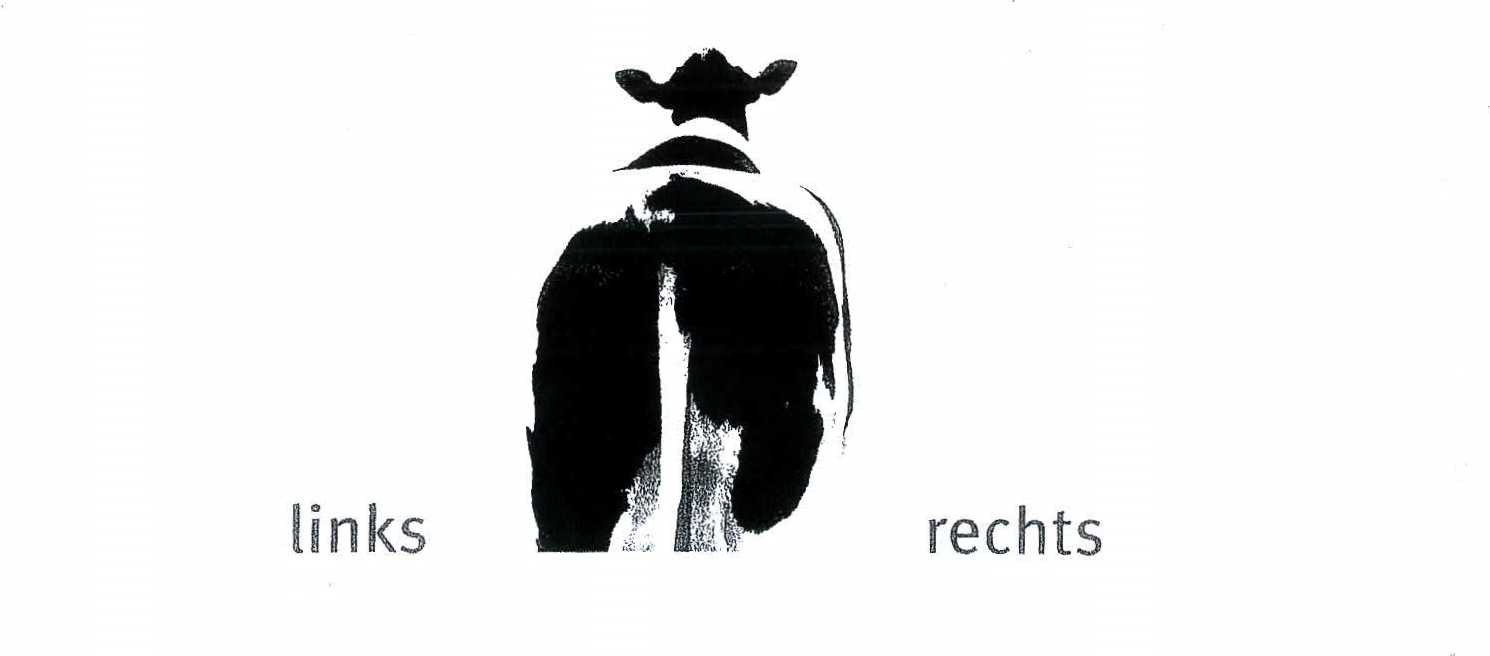 Naam bedrijfDatumaantal hectares kadastraalaantal hectares kadastraalaantal hectares benutbaar aantal hectares benutbaar verbouw van voedergewassenverbouw van voedergewassenaantal hectareaantal hectaregrootte quotumgrootte quotumvetreferentie vetreferentie aantal arbeidskrachtenaantal arbeidskrachtenwordt er met het melkvee een fokbeleid gevolgd?wordt er met het melkvee een fokbeleid gevolgd?is het jongvee/melkvee onderzocht op aanwezigheid van IBR, BVD, para-tbc, leptospirose, anders?is het jongvee/melkvee onderzocht op aanwezigheid van IBR, BVD, para-tbc, leptospirose, anders?Welk voersysteem wordt gehanteerd?               winterWelk voersysteem wordt gehanteerd?               lenteWelk voersysteem wordt gehanteerd?               zomerWelk voersysteem wordt gehanteerd?               herfstmogelijkheden voor opslag (plaat, silo, sleufsilo)wijze van opslag (goed/niet goed)conserveermiddel toegevoegd?voersnelheidis er sprake van schimmelvorming?mechanische bewerking toegepast voor inkuilen of opslag (gehakseld / gekneusd)?beoordeling van de kuil / het ruwvoerruikt de kuil fris?schat het percentage droge stofhoe voelt de kuil in de hand (structuur, plakkerig)?analyses bekend?hoe is de maïs gehakseld? (te fijn/goed/grof)moment van oogsten (afgestorven blad/korrelrijpheid/korrelvastheid)voersnelheidis er sprake van schimmelvorming?schat het percentage droge stofanalyses bekend?opslagwelke bijvoermiddelen?analyses bekend?welke krachtvoersoorten worden gebruikt?wanneer?wat is de doelstelling van jongvee-opfok?hoe is het jongvee gehuisvest?zijn er meetgegevens van het jongvee beschikbaar?op hoeveel maanden wordt het jongvee geïnsemineerd?typetypestalindelingstalindelingaantal plaatsenaantal plaatsentoegepaste groepsindelingtoegepaste groepsindelingvoerstation (krachtvoer)voerstation (krachtvoer)max. krachtvoergift hoogproductieve dierenmax. krachtvoergift hoogproductieve dierenwijze van voer verstrekken (kort beschrijven)wijze van voer verstrekken (kort beschrijven)wijze van waterverstrekking tijdens weideperiodewijze van waterverstrekking tijdens weideperiodevoerhekkenvoerhekkenworden de dieren vastgezet?worden de dieren vastgezet?werkt dit ook echt?werkt dit ook echt?worden de dieren vastgezet na het melken?worden de dieren vastgezet na het melken?beschikken de dieren direct na het melken over ruwvoer? stalperiodebeschikken de dieren direct na het melken over ruwvoer? weideperioderoostervloerwordt de roostervloer geschoven?aantal keren per dagop welke tijdstippenmestschuif aanwezig?gladheid/ruwheid van de vloermatten aanwezig?til, indien deze aanwezig is de mat op. Waarneming:schoftboom hoogtediepte boxconditie boxvullingopslag van het boxvullingsmateriaaluitligplekken te zienzijn de opstaande randen van vloer naar box schoon?type nokgeleidingsplaten aanwezigkleppen aanwezig (zo ja, werken ze ook?)ventilatiegaas aanwezig?is het op bepaalde plaatsen tochtig?zijn spanten, gordingen of dakvlak vochtig of schimmelig?spinrag aanwezig (veel, normaal, weinig, niet)heeft u de ventilatie (frisheid) in de stal met de deuren open of dicht beoordeeld?zijn er voldoende lichtplaten in het dak aanwezig?zijn de lichtplaten schoon?zijn er voldoende lichtpunten in de stal aanwezig?van hoe laat tot hoe laat branden de lichten in stal?wat zijn de maten? lengte?wat zijn de maten? diepte?tot hoever gevuld?welk middel is gebruikt?tegen welke kwaal?hoe vaak wordt het voetbad gebruikt?waar kalven de dieren af? (bij de koppel / aparte afkalfruimte / gecombineerde afkalfziekenstal)welk materiaal wordt gebruikt tijdens het afkalven? (pick-up touwtje / kettinkje /glijmiddel / anders)biestverstrekking (van de eigen moeder of anders)zijn de wanden van de melkstal glad afgewerkt?is er voldoende licht aanwezig in de melkstal?wordt er gebruik gemaakt van een opdrijfhek?wordt er in de melkruimte krachtvoer verstrekt?worden de dieren 2 of 3 maal per dag gemolken?merk en type melkinstallatiemelkmeting aanwezig? glazen/ elektronische metingaantal malen doormeting van de installatie per jaarzijn dit 'droge' of 'natte' metingen?is er voldoende mestopslag aanwezig? (op eigen bedrijf of gecombineerde mestopslag)voor hoe lang kan de mest worden opgeslagen?DatumTotaal aantal volwassen koeienTotaal aantal stuks jongveeProductieniveau (gem.  / koe / jaar)< 6000 kg  6000 - 8000 kg> 8000 kgRasMRYFHHFRasHF* FHanders, namelijkanders, namelijkAantal volwaardige arbeidskrachten werkzaam op het bedrijfAantal volwaardige arbeidskrachten werkzaam op het bedrijfis er een hygiënesluis of omkleedruimte op het bedrijf aanwezig? is er een hygiënesluis of omkleedruimte op het bedrijf aanwezig? is er een hygiënesluis of omkleedruimte op het bedrijf aanwezig? is er een hygiënesluis of omkleedruimte op het bedrijf aanwezig? janee1) NORMEN VOOR AFMETINGEN STANDS / BOXENLigboxenstalstandbreedte 1.10 meter                         1.20 meter bij engelse                          afscheidingstandlengte   2.20 n binnenrij  2,40 m buitenrijAfstand schotboom tot achterrand (diagonaal gemeten) minimaal 1,90mHoogte schoftboom tot boxvloer 1,10 mvoerligboxenstalvoergoot 0.10 - 0.15 meter hoger   dan ligplaatsstandbreedte 1.10 meter                 1.20 meter bij boxen met achterpootStandlengte    1.65 metergrupstalgemiddelde koeStandbreedte 1.15 meterstandlengte 1.55-1.60 metergrote koestandbreedte    1.20 meterstandlengte 1.60 - 1.70 meterpotstalligruimte per koe 6 m22) VENTILATIEDe normen voor natuurlijke ventilatie zijn sterk afhankelijk van de hoogte van de in- en uitlaatopening en het productieniveau van de koeien. Ook voor mechanische ventilatie is het productieniveau van invloed op de benodigde ventilatiecapaciteit. Voor de normen wordt verwezen naar hoofdstuk 14 'Bedrijfsgebouwen' van het Handboek Melkveehouderij (zie ook 'achtergrondinformatie')3) STALOPPERVLAKTEDe normen voor staloppervlakte zijn sterk afhankelijk van het staltype en de indeling van de stal. Ook voor deze normen wordt verwezen naar hoofdstuk 14 'Bedrijfsgebouwen' van het Handboek Melkveehouderij.lacterende koeienlacterende koeienlacterende koeienlacterende koeienlacterende koeienlacterende koeien1) NORMEN VOOR AFMETINGEN STANDS / BOXENLigboxenstalstandbreedte 1.10 meter                         1.20 meter bij engelse                          afscheidingstandlengte   2.20 n binnenrij  2,40 m buitenrijAfstand schotboom tot achterrand (diagonaal gemeten) minimaal 1,90mHoogte schoftboom tot boxvloer 1,10 mvoerligboxenstalvoergoot 0.10 - 0.15 meter hoger   dan ligplaatsstandbreedte 1.10 meter                 1.20 meter bij boxen met achterpootStandlengte    1.65 metergrupstalgemiddelde koeStandbreedte 1.15 meterstandlengte 1.55-1.60 metergrote koestandbreedte    1.20 meterstandlengte 1.60 - 1.70 meterpotstalligruimte per koe 6 m22) VENTILATIEDe normen voor natuurlijke ventilatie zijn sterk afhankelijk van de hoogte van de in- en uitlaatopening en het productieniveau van de koeien. Ook voor mechanische ventilatie is het productieniveau van invloed op de benodigde ventilatiecapaciteit. Voor de normen wordt verwezen naar hoofdstuk 14 'Bedrijfsgebouwen' van het Handboek Melkveehouderij (zie ook 'achtergrondinformatie')3) STALOPPERVLAKTEDe normen voor staloppervlakte zijn sterk afhankelijk van het staltype en de indeling van de stal. Ook voor deze normen wordt verwezen naar hoofdstuk 14 'Bedrijfsgebouwen' van het Handboek Melkveehouderij.Staltype: Staltype: ligboxenstalvoerligboxenstalpotstal1) NORMEN VOOR AFMETINGEN STANDS / BOXENLigboxenstalstandbreedte 1.10 meter                         1.20 meter bij engelse                          afscheidingstandlengte   2.20 n binnenrij  2,40 m buitenrijAfstand schotboom tot achterrand (diagonaal gemeten) minimaal 1,90mHoogte schoftboom tot boxvloer 1,10 mvoerligboxenstalvoergoot 0.10 - 0.15 meter hoger   dan ligplaatsstandbreedte 1.10 meter                 1.20 meter bij boxen met achterpootStandlengte    1.65 metergrupstalgemiddelde koeStandbreedte 1.15 meterstandlengte 1.55-1.60 metergrote koestandbreedte    1.20 meterstandlengte 1.60 - 1.70 meterpotstalligruimte per koe 6 m22) VENTILATIEDe normen voor natuurlijke ventilatie zijn sterk afhankelijk van de hoogte van de in- en uitlaatopening en het productieniveau van de koeien. Ook voor mechanische ventilatie is het productieniveau van invloed op de benodigde ventilatiecapaciteit. Voor de normen wordt verwezen naar hoofdstuk 14 'Bedrijfsgebouwen' van het Handboek Melkveehouderij (zie ook 'achtergrondinformatie')3) STALOPPERVLAKTEDe normen voor staloppervlakte zijn sterk afhankelijk van het staltype en de indeling van de stal. Ook voor deze normen wordt verwezen naar hoofdstuk 14 'Bedrijfsgebouwen' van het Handboek Melkveehouderij.Staltype: Staltype: grupstalanders, namelijkanders, namelijkanders, namelijk1) NORMEN VOOR AFMETINGEN STANDS / BOXENLigboxenstalstandbreedte 1.10 meter                         1.20 meter bij engelse                          afscheidingstandlengte   2.20 n binnenrij  2,40 m buitenrijAfstand schotboom tot achterrand (diagonaal gemeten) minimaal 1,90mHoogte schoftboom tot boxvloer 1,10 mvoerligboxenstalvoergoot 0.10 - 0.15 meter hoger   dan ligplaatsstandbreedte 1.10 meter                 1.20 meter bij boxen met achterpootStandlengte    1.65 metergrupstalgemiddelde koeStandbreedte 1.15 meterstandlengte 1.55-1.60 metergrote koestandbreedte    1.20 meterstandlengte 1.60 - 1.70 meterpotstalligruimte per koe 6 m22) VENTILATIEDe normen voor natuurlijke ventilatie zijn sterk afhankelijk van de hoogte van de in- en uitlaatopening en het productieniveau van de koeien. Ook voor mechanische ventilatie is het productieniveau van invloed op de benodigde ventilatiecapaciteit. Voor de normen wordt verwezen naar hoofdstuk 14 'Bedrijfsgebouwen' van het Handboek Melkveehouderij (zie ook 'achtergrondinformatie')3) STALOPPERVLAKTEDe normen voor staloppervlakte zijn sterk afhankelijk van het staltype en de indeling van de stal. Ook voor deze normen wordt verwezen naar hoofdstuk 14 'Bedrijfsgebouwen' van het Handboek Melkveehouderij.Aantal stands / boxenAantal stands / boxen1) NORMEN VOOR AFMETINGEN STANDS / BOXENLigboxenstalstandbreedte 1.10 meter                         1.20 meter bij engelse                          afscheidingstandlengte   2.20 n binnenrij  2,40 m buitenrijAfstand schotboom tot achterrand (diagonaal gemeten) minimaal 1,90mHoogte schoftboom tot boxvloer 1,10 mvoerligboxenstalvoergoot 0.10 - 0.15 meter hoger   dan ligplaatsstandbreedte 1.10 meter                 1.20 meter bij boxen met achterpootStandlengte    1.65 metergrupstalgemiddelde koeStandbreedte 1.15 meterstandlengte 1.55-1.60 metergrote koestandbreedte    1.20 meterstandlengte 1.60 - 1.70 meterpotstalligruimte per koe 6 m22) VENTILATIEDe normen voor natuurlijke ventilatie zijn sterk afhankelijk van de hoogte van de in- en uitlaatopening en het productieniveau van de koeien. Ook voor mechanische ventilatie is het productieniveau van invloed op de benodigde ventilatiecapaciteit. Voor de normen wordt verwezen naar hoofdstuk 14 'Bedrijfsgebouwen' van het Handboek Melkveehouderij (zie ook 'achtergrondinformatie')3) STALOPPERVLAKTEDe normen voor staloppervlakte zijn sterk afhankelijk van het staltype en de indeling van de stal. Ook voor deze normen wordt verwezen naar hoofdstuk 14 'Bedrijfsgebouwen' van het Handboek Melkveehouderij.Afmetingen stands/boxen 1)Afmetingen stands/boxen 1)meter langmeter langmeter breedmeter breed1) NORMEN VOOR AFMETINGEN STANDS / BOXENLigboxenstalstandbreedte 1.10 meter                         1.20 meter bij engelse                          afscheidingstandlengte   2.20 n binnenrij  2,40 m buitenrijAfstand schotboom tot achterrand (diagonaal gemeten) minimaal 1,90mHoogte schoftboom tot boxvloer 1,10 mvoerligboxenstalvoergoot 0.10 - 0.15 meter hoger   dan ligplaatsstandbreedte 1.10 meter                 1.20 meter bij boxen met achterpootStandlengte    1.65 metergrupstalgemiddelde koeStandbreedte 1.15 meterstandlengte 1.55-1.60 metergrote koestandbreedte    1.20 meterstandlengte 1.60 - 1.70 meterpotstalligruimte per koe 6 m22) VENTILATIEDe normen voor natuurlijke ventilatie zijn sterk afhankelijk van de hoogte van de in- en uitlaatopening en het productieniveau van de koeien. Ook voor mechanische ventilatie is het productieniveau van invloed op de benodigde ventilatiecapaciteit. Voor de normen wordt verwezen naar hoofdstuk 14 'Bedrijfsgebouwen' van het Handboek Melkveehouderij (zie ook 'achtergrondinformatie')3) STALOPPERVLAKTEDe normen voor staloppervlakte zijn sterk afhankelijk van het staltype en de indeling van de stal. Ook voor deze normen wordt verwezen naar hoofdstuk 14 'Bedrijfsgebouwen' van het Handboek Melkveehouderij.Ventilatie 2) mechanischm3 / uur1) NORMEN VOOR AFMETINGEN STANDS / BOXENLigboxenstalstandbreedte 1.10 meter                         1.20 meter bij engelse                          afscheidingstandlengte   2.20 n binnenrij  2,40 m buitenrijAfstand schotboom tot achterrand (diagonaal gemeten) minimaal 1,90mHoogte schoftboom tot boxvloer 1,10 mvoerligboxenstalvoergoot 0.10 - 0.15 meter hoger   dan ligplaatsstandbreedte 1.10 meter                 1.20 meter bij boxen met achterpootStandlengte    1.65 metergrupstalgemiddelde koeStandbreedte 1.15 meterstandlengte 1.55-1.60 metergrote koestandbreedte    1.20 meterstandlengte 1.60 - 1.70 meterpotstalligruimte per koe 6 m22) VENTILATIEDe normen voor natuurlijke ventilatie zijn sterk afhankelijk van de hoogte van de in- en uitlaatopening en het productieniveau van de koeien. Ook voor mechanische ventilatie is het productieniveau van invloed op de benodigde ventilatiecapaciteit. Voor de normen wordt verwezen naar hoofdstuk 14 'Bedrijfsgebouwen' van het Handboek Melkveehouderij (zie ook 'achtergrondinformatie')3) STALOPPERVLAKTEDe normen voor staloppervlakte zijn sterk afhankelijk van het staltype en de indeling van de stal. Ook voor deze normen wordt verwezen naar hoofdstuk 14 'Bedrijfsgebouwen' van het Handboek Melkveehouderij.Ventilatie 2) Natuurlijkoppervlakte inlaatopeningoppervlakte inlaatopeningcm2 / koe1) NORMEN VOOR AFMETINGEN STANDS / BOXENLigboxenstalstandbreedte 1.10 meter                         1.20 meter bij engelse                          afscheidingstandlengte   2.20 n binnenrij  2,40 m buitenrijAfstand schotboom tot achterrand (diagonaal gemeten) minimaal 1,90mHoogte schoftboom tot boxvloer 1,10 mvoerligboxenstalvoergoot 0.10 - 0.15 meter hoger   dan ligplaatsstandbreedte 1.10 meter                 1.20 meter bij boxen met achterpootStandlengte    1.65 metergrupstalgemiddelde koeStandbreedte 1.15 meterstandlengte 1.55-1.60 metergrote koestandbreedte    1.20 meterstandlengte 1.60 - 1.70 meterpotstalligruimte per koe 6 m22) VENTILATIEDe normen voor natuurlijke ventilatie zijn sterk afhankelijk van de hoogte van de in- en uitlaatopening en het productieniveau van de koeien. Ook voor mechanische ventilatie is het productieniveau van invloed op de benodigde ventilatiecapaciteit. Voor de normen wordt verwezen naar hoofdstuk 14 'Bedrijfsgebouwen' van het Handboek Melkveehouderij (zie ook 'achtergrondinformatie')3) STALOPPERVLAKTEDe normen voor staloppervlakte zijn sterk afhankelijk van het staltype en de indeling van de stal. Ook voor deze normen wordt verwezen naar hoofdstuk 14 'Bedrijfsgebouwen' van het Handboek Melkveehouderij.Ventilatie 2) Natuurlijkoppervlakte uitlaatopeningoppervlakte uitlaatopeningcm2 / koe1) NORMEN VOOR AFMETINGEN STANDS / BOXENLigboxenstalstandbreedte 1.10 meter                         1.20 meter bij engelse                          afscheidingstandlengte   2.20 n binnenrij  2,40 m buitenrijAfstand schotboom tot achterrand (diagonaal gemeten) minimaal 1,90mHoogte schoftboom tot boxvloer 1,10 mvoerligboxenstalvoergoot 0.10 - 0.15 meter hoger   dan ligplaatsstandbreedte 1.10 meter                 1.20 meter bij boxen met achterpootStandlengte    1.65 metergrupstalgemiddelde koeStandbreedte 1.15 meterstandlengte 1.55-1.60 metergrote koestandbreedte    1.20 meterstandlengte 1.60 - 1.70 meterpotstalligruimte per koe 6 m22) VENTILATIEDe normen voor natuurlijke ventilatie zijn sterk afhankelijk van de hoogte van de in- en uitlaatopening en het productieniveau van de koeien. Ook voor mechanische ventilatie is het productieniveau van invloed op de benodigde ventilatiecapaciteit. Voor de normen wordt verwezen naar hoofdstuk 14 'Bedrijfsgebouwen' van het Handboek Melkveehouderij (zie ook 'achtergrondinformatie')3) STALOPPERVLAKTEDe normen voor staloppervlakte zijn sterk afhankelijk van het staltype en de indeling van de stal. Ook voor deze normen wordt verwezen naar hoofdstuk 14 'Bedrijfsgebouwen' van het Handboek Melkveehouderij.Staloppervlakte ligboxenstal 3)Staloppervlakte ligboxenstal 3)m2/koe1) NORMEN VOOR AFMETINGEN STANDS / BOXENLigboxenstalstandbreedte 1.10 meter                         1.20 meter bij engelse                          afscheidingstandlengte   2.20 n binnenrij  2,40 m buitenrijAfstand schotboom tot achterrand (diagonaal gemeten) minimaal 1,90mHoogte schoftboom tot boxvloer 1,10 mvoerligboxenstalvoergoot 0.10 - 0.15 meter hoger   dan ligplaatsstandbreedte 1.10 meter                 1.20 meter bij boxen met achterpootStandlengte    1.65 metergrupstalgemiddelde koeStandbreedte 1.15 meterstandlengte 1.55-1.60 metergrote koestandbreedte    1.20 meterstandlengte 1.60 - 1.70 meterpotstalligruimte per koe 6 m22) VENTILATIEDe normen voor natuurlijke ventilatie zijn sterk afhankelijk van de hoogte van de in- en uitlaatopening en het productieniveau van de koeien. Ook voor mechanische ventilatie is het productieniveau van invloed op de benodigde ventilatiecapaciteit. Voor de normen wordt verwezen naar hoofdstuk 14 'Bedrijfsgebouwen' van het Handboek Melkveehouderij (zie ook 'achtergrondinformatie')3) STALOPPERVLAKTEDe normen voor staloppervlakte zijn sterk afhankelijk van het staltype en de indeling van de stal. Ook voor deze normen wordt verwezen naar hoofdstuk 14 'Bedrijfsgebouwen' van het Handboek Melkveehouderij.Type ligplaatsType ligplaatsverhardrubbermatkeerbuis1) NORMEN VOOR AFMETINGEN STANDS / BOXENLigboxenstalstandbreedte 1.10 meter                         1.20 meter bij engelse                          afscheidingstandlengte   2.20 n binnenrij  2,40 m buitenrijAfstand schotboom tot achterrand (diagonaal gemeten) minimaal 1,90mHoogte schoftboom tot boxvloer 1,10 mvoerligboxenstalvoergoot 0.10 - 0.15 meter hoger   dan ligplaatsstandbreedte 1.10 meter                 1.20 meter bij boxen met achterpootStandlengte    1.65 metergrupstalgemiddelde koeStandbreedte 1.15 meterstandlengte 1.55-1.60 metergrote koestandbreedte    1.20 meterstandlengte 1.60 - 1.70 meterpotstalligruimte per koe 6 m22) VENTILATIEDe normen voor natuurlijke ventilatie zijn sterk afhankelijk van de hoogte van de in- en uitlaatopening en het productieniveau van de koeien. Ook voor mechanische ventilatie is het productieniveau van invloed op de benodigde ventilatiecapaciteit. Voor de normen wordt verwezen naar hoofdstuk 14 'Bedrijfsgebouwen' van het Handboek Melkveehouderij (zie ook 'achtergrondinformatie')3) STALOPPERVLAKTEDe normen voor staloppervlakte zijn sterk afhankelijk van het staltype en de indeling van de stal. Ook voor deze normen wordt verwezen naar hoofdstuk 14 'Bedrijfsgebouwen' van het Handboek Melkveehouderij.Type ligplaatsType ligplaatsAnders, namelijkAnders, namelijkAnders, namelijk1) NORMEN VOOR AFMETINGEN STANDS / BOXENLigboxenstalstandbreedte 1.10 meter                         1.20 meter bij engelse                          afscheidingstandlengte   2.20 n binnenrij  2,40 m buitenrijAfstand schotboom tot achterrand (diagonaal gemeten) minimaal 1,90mHoogte schoftboom tot boxvloer 1,10 mvoerligboxenstalvoergoot 0.10 - 0.15 meter hoger   dan ligplaatsstandbreedte 1.10 meter                 1.20 meter bij boxen met achterpootStandlengte    1.65 metergrupstalgemiddelde koeStandbreedte 1.15 meterstandlengte 1.55-1.60 metergrote koestandbreedte    1.20 meterstandlengte 1.60 - 1.70 meterpotstalligruimte per koe 6 m22) VENTILATIEDe normen voor natuurlijke ventilatie zijn sterk afhankelijk van de hoogte van de in- en uitlaatopening en het productieniveau van de koeien. Ook voor mechanische ventilatie is het productieniveau van invloed op de benodigde ventilatiecapaciteit. Voor de normen wordt verwezen naar hoofdstuk 14 'Bedrijfsgebouwen' van het Handboek Melkveehouderij (zie ook 'achtergrondinformatie')3) STALOPPERVLAKTEDe normen voor staloppervlakte zijn sterk afhankelijk van het staltype en de indeling van de stal. Ook voor deze normen wordt verwezen naar hoofdstuk 14 'Bedrijfsgebouwen' van het Handboek Melkveehouderij.Type strooisel in ligplaats Type strooisel in ligplaats geenstrozaagsel1) NORMEN VOOR AFMETINGEN STANDS / BOXENLigboxenstalstandbreedte 1.10 meter                         1.20 meter bij engelse                          afscheidingstandlengte   2.20 n binnenrij  2,40 m buitenrijAfstand schotboom tot achterrand (diagonaal gemeten) minimaal 1,90mHoogte schoftboom tot boxvloer 1,10 mvoerligboxenstalvoergoot 0.10 - 0.15 meter hoger   dan ligplaatsstandbreedte 1.10 meter                 1.20 meter bij boxen met achterpootStandlengte    1.65 metergrupstalgemiddelde koeStandbreedte 1.15 meterstandlengte 1.55-1.60 metergrote koestandbreedte    1.20 meterstandlengte 1.60 - 1.70 meterpotstalligruimte per koe 6 m22) VENTILATIEDe normen voor natuurlijke ventilatie zijn sterk afhankelijk van de hoogte van de in- en uitlaatopening en het productieniveau van de koeien. Ook voor mechanische ventilatie is het productieniveau van invloed op de benodigde ventilatiecapaciteit. Voor de normen wordt verwezen naar hoofdstuk 14 'Bedrijfsgebouwen' van het Handboek Melkveehouderij (zie ook 'achtergrondinformatie')3) STALOPPERVLAKTEDe normen voor staloppervlakte zijn sterk afhankelijk van het staltype en de indeling van de stal. Ook voor deze normen wordt verwezen naar hoofdstuk 14 'Bedrijfsgebouwen' van het Handboek Melkveehouderij.Type strooisel in ligplaats Type strooisel in ligplaats rood zaagselAnders, namelijkAnders, namelijk1) NORMEN VOOR AFMETINGEN STANDS / BOXENLigboxenstalstandbreedte 1.10 meter                         1.20 meter bij engelse                          afscheidingstandlengte   2.20 n binnenrij  2,40 m buitenrijAfstand schotboom tot achterrand (diagonaal gemeten) minimaal 1,90mHoogte schoftboom tot boxvloer 1,10 mvoerligboxenstalvoergoot 0.10 - 0.15 meter hoger   dan ligplaatsstandbreedte 1.10 meter                 1.20 meter bij boxen met achterpootStandlengte    1.65 metergrupstalgemiddelde koeStandbreedte 1.15 meterstandlengte 1.55-1.60 metergrote koestandbreedte    1.20 meterstandlengte 1.60 - 1.70 meterpotstalligruimte per koe 6 m22) VENTILATIEDe normen voor natuurlijke ventilatie zijn sterk afhankelijk van de hoogte van de in- en uitlaatopening en het productieniveau van de koeien. Ook voor mechanische ventilatie is het productieniveau van invloed op de benodigde ventilatiecapaciteit. Voor de normen wordt verwezen naar hoofdstuk 14 'Bedrijfsgebouwen' van het Handboek Melkveehouderij (zie ook 'achtergrondinformatie')3) STALOPPERVLAKTEDe normen voor staloppervlakte zijn sterk afhankelijk van het staltype en de indeling van de stal. Ook voor deze normen wordt verwezen naar hoofdstuk 14 'Bedrijfsgebouwen' van het Handboek Melkveehouderij.Desinfectie van boxenDesinfectie van boxen1) NORMEN VOOR AFMETINGEN STANDS / BOXENLigboxenstalstandbreedte 1.10 meter                         1.20 meter bij engelse                          afscheidingstandlengte   2.20 n binnenrij  2,40 m buitenrijAfstand schotboom tot achterrand (diagonaal gemeten) minimaal 1,90mHoogte schoftboom tot boxvloer 1,10 mvoerligboxenstalvoergoot 0.10 - 0.15 meter hoger   dan ligplaatsstandbreedte 1.10 meter                 1.20 meter bij boxen met achterpootStandlengte    1.65 metergrupstalgemiddelde koeStandbreedte 1.15 meterstandlengte 1.55-1.60 metergrote koestandbreedte    1.20 meterstandlengte 1.60 - 1.70 meterpotstalligruimte per koe 6 m22) VENTILATIEDe normen voor natuurlijke ventilatie zijn sterk afhankelijk van de hoogte van de in- en uitlaatopening en het productieniveau van de koeien. Ook voor mechanische ventilatie is het productieniveau van invloed op de benodigde ventilatiecapaciteit. Voor de normen wordt verwezen naar hoofdstuk 14 'Bedrijfsgebouwen' van het Handboek Melkveehouderij (zie ook 'achtergrondinformatie')3) STALOPPERVLAKTEDe normen voor staloppervlakte zijn sterk afhankelijk van het staltype en de indeling van de stal. Ook voor deze normen wordt verwezen naar hoofdstuk 14 'Bedrijfsgebouwen' van het Handboek Melkveehouderij.Opslagmethode strooiselOpslagmethode strooisel1) NORMEN VOOR AFMETINGEN STANDS / BOXENLigboxenstalstandbreedte 1.10 meter                         1.20 meter bij engelse                          afscheidingstandlengte   2.20 n binnenrij  2,40 m buitenrijAfstand schotboom tot achterrand (diagonaal gemeten) minimaal 1,90mHoogte schoftboom tot boxvloer 1,10 mvoerligboxenstalvoergoot 0.10 - 0.15 meter hoger   dan ligplaatsstandbreedte 1.10 meter                 1.20 meter bij boxen met achterpootStandlengte    1.65 metergrupstalgemiddelde koeStandbreedte 1.15 meterstandlengte 1.55-1.60 metergrote koestandbreedte    1.20 meterstandlengte 1.60 - 1.70 meterpotstalligruimte per koe 6 m22) VENTILATIEDe normen voor natuurlijke ventilatie zijn sterk afhankelijk van de hoogte van de in- en uitlaatopening en het productieniveau van de koeien. Ook voor mechanische ventilatie is het productieniveau van invloed op de benodigde ventilatiecapaciteit. Voor de normen wordt verwezen naar hoofdstuk 14 'Bedrijfsgebouwen' van het Handboek Melkveehouderij (zie ook 'achtergrondinformatie')3) STALOPPERVLAKTEDe normen voor staloppervlakte zijn sterk afhankelijk van het staltype en de indeling van de stal. Ook voor deze normen wordt verwezen naar hoofdstuk 14 'Bedrijfsgebouwen' van het Handboek Melkveehouderij.koeien rond het afkalvenkoeien rond het afkalvenkoeien rond het afkalvenkoeien rond het afkalvenkoeien rond het afkalvenkoeien rond het afkalven1) NORMEN VOOR AFMETINGEN STANDS / BOXENLigboxenstalstandbreedte 1.10 meter                         1.20 meter bij engelse                          afscheidingstandlengte   2.20 n binnenrij  2,40 m buitenrijAfstand schotboom tot achterrand (diagonaal gemeten) minimaal 1,90mHoogte schoftboom tot boxvloer 1,10 mvoerligboxenstalvoergoot 0.10 - 0.15 meter hoger   dan ligplaatsstandbreedte 1.10 meter                 1.20 meter bij boxen met achterpootStandlengte    1.65 metergrupstalgemiddelde koeStandbreedte 1.15 meterstandlengte 1.55-1.60 metergrote koestandbreedte    1.20 meterstandlengte 1.60 - 1.70 meterpotstalligruimte per koe 6 m22) VENTILATIEDe normen voor natuurlijke ventilatie zijn sterk afhankelijk van de hoogte van de in- en uitlaatopening en het productieniveau van de koeien. Ook voor mechanische ventilatie is het productieniveau van invloed op de benodigde ventilatiecapaciteit. Voor de normen wordt verwezen naar hoofdstuk 14 'Bedrijfsgebouwen' van het Handboek Melkveehouderij (zie ook 'achtergrondinformatie')3) STALOPPERVLAKTEDe normen voor staloppervlakte zijn sterk afhankelijk van het staltype en de indeling van de stal. Ook voor deze normen wordt verwezen naar hoofdstuk 14 'Bedrijfsgebouwen' van het Handboek Melkveehouderij.Wordt de afkalfstal na elke koe schoongemaakt en van nieuw strooisel voorzien?Wordt de afkalfstal na elke koe schoongemaakt en van nieuw strooisel voorzien?Wordt de afkalfstal na elke koe schoongemaakt en van nieuw strooisel voorzien?Wordt de afkalfstal na elke koe schoongemaakt en van nieuw strooisel voorzien?jaNee1) NORMEN VOOR AFMETINGEN STANDS / BOXENLigboxenstalstandbreedte 1.10 meter                         1.20 meter bij engelse                          afscheidingstandlengte   2.20 n binnenrij  2,40 m buitenrijAfstand schotboom tot achterrand (diagonaal gemeten) minimaal 1,90mHoogte schoftboom tot boxvloer 1,10 mvoerligboxenstalvoergoot 0.10 - 0.15 meter hoger   dan ligplaatsstandbreedte 1.10 meter                 1.20 meter bij boxen met achterpootStandlengte    1.65 metergrupstalgemiddelde koeStandbreedte 1.15 meterstandlengte 1.55-1.60 metergrote koestandbreedte    1.20 meterstandlengte 1.60 - 1.70 meterpotstalligruimte per koe 6 m22) VENTILATIEDe normen voor natuurlijke ventilatie zijn sterk afhankelijk van de hoogte van de in- en uitlaatopening en het productieniveau van de koeien. Ook voor mechanische ventilatie is het productieniveau van invloed op de benodigde ventilatiecapaciteit. Voor de normen wordt verwezen naar hoofdstuk 14 'Bedrijfsgebouwen' van het Handboek Melkveehouderij (zie ook 'achtergrondinformatie')3) STALOPPERVLAKTEDe normen voor staloppervlakte zijn sterk afhankelijk van het staltype en de indeling van de stal. Ook voor deze normen wordt verwezen naar hoofdstuk 14 'Bedrijfsgebouwen' van het Handboek Melkveehouderij.Is er een aparte afkalfstal/box aanwezig? Is er een aparte afkalfstal/box aanwezig? Is er een aparte afkalfstal/box aanwezig? Is er een aparte afkalfstal/box aanwezig? janee1) NORMEN VOOR AFMETINGEN STANDS / BOXENLigboxenstalstandbreedte 1.10 meter                         1.20 meter bij engelse                          afscheidingstandlengte   2.20 n binnenrij  2,40 m buitenrijAfstand schotboom tot achterrand (diagonaal gemeten) minimaal 1,90mHoogte schoftboom tot boxvloer 1,10 mvoerligboxenstalvoergoot 0.10 - 0.15 meter hoger   dan ligplaatsstandbreedte 1.10 meter                 1.20 meter bij boxen met achterpootStandlengte    1.65 metergrupstalgemiddelde koeStandbreedte 1.15 meterstandlengte 1.55-1.60 metergrote koestandbreedte    1.20 meterstandlengte 1.60 - 1.70 meterpotstalligruimte per koe 6 m22) VENTILATIEDe normen voor natuurlijke ventilatie zijn sterk afhankelijk van de hoogte van de in- en uitlaatopening en het productieniveau van de koeien. Ook voor mechanische ventilatie is het productieniveau van invloed op de benodigde ventilatiecapaciteit. Voor de normen wordt verwezen naar hoofdstuk 14 'Bedrijfsgebouwen' van het Handboek Melkveehouderij (zie ook 'achtergrondinformatie')3) STALOPPERVLAKTEDe normen voor staloppervlakte zijn sterk afhankelijk van het staltype en de indeling van de stal. Ook voor deze normen wordt verwezen naar hoofdstuk 14 'Bedrijfsgebouwen' van het Handboek Melkveehouderij.Worden zieke dieren hier ook gehuisvest? Worden zieke dieren hier ook gehuisvest? Worden zieke dieren hier ook gehuisvest? Worden zieke dieren hier ook gehuisvest? janee1) NORMEN VOOR AFMETINGEN STANDS / BOXENLigboxenstalstandbreedte 1.10 meter                         1.20 meter bij engelse                          afscheidingstandlengte   2.20 n binnenrij  2,40 m buitenrijAfstand schotboom tot achterrand (diagonaal gemeten) minimaal 1,90mHoogte schoftboom tot boxvloer 1,10 mvoerligboxenstalvoergoot 0.10 - 0.15 meter hoger   dan ligplaatsstandbreedte 1.10 meter                 1.20 meter bij boxen met achterpootStandlengte    1.65 metergrupstalgemiddelde koeStandbreedte 1.15 meterstandlengte 1.55-1.60 metergrote koestandbreedte    1.20 meterstandlengte 1.60 - 1.70 meterpotstalligruimte per koe 6 m22) VENTILATIEDe normen voor natuurlijke ventilatie zijn sterk afhankelijk van de hoogte van de in- en uitlaatopening en het productieniveau van de koeien. Ook voor mechanische ventilatie is het productieniveau van invloed op de benodigde ventilatiecapaciteit. Voor de normen wordt verwezen naar hoofdstuk 14 'Bedrijfsgebouwen' van het Handboek Melkveehouderij (zie ook 'achtergrondinformatie')3) STALOPPERVLAKTEDe normen voor staloppervlakte zijn sterk afhankelijk van het staltype en de indeling van de stal. Ook voor deze normen wordt verwezen naar hoofdstuk 14 'Bedrijfsgebouwen' van het Handboek Melkveehouderij.DROOGSTAANDE KOEIENDROOGSTAANDE KOEIENDROOGSTAANDE KOEIENDROOGSTAANDE KOEIENDROOGSTAANDE KOEIENDROOGSTAANDE KOEIEN1) NORMEN VOOR AFMETINGEN STANDS / BOXENLigboxenstalstandbreedte 1.10 meter                         1.20 meter bij engelse                          afscheidingstandlengte   2.20 n binnenrij  2,40 m buitenrijAfstand schotboom tot achterrand (diagonaal gemeten) minimaal 1,90mHoogte schoftboom tot boxvloer 1,10 mvoerligboxenstalvoergoot 0.10 - 0.15 meter hoger   dan ligplaatsstandbreedte 1.10 meter                 1.20 meter bij boxen met achterpootStandlengte    1.65 metergrupstalgemiddelde koeStandbreedte 1.15 meterstandlengte 1.55-1.60 metergrote koestandbreedte    1.20 meterstandlengte 1.60 - 1.70 meterpotstalligruimte per koe 6 m22) VENTILATIEDe normen voor natuurlijke ventilatie zijn sterk afhankelijk van de hoogte van de in- en uitlaatopening en het productieniveau van de koeien. Ook voor mechanische ventilatie is het productieniveau van invloed op de benodigde ventilatiecapaciteit. Voor de normen wordt verwezen naar hoofdstuk 14 'Bedrijfsgebouwen' van het Handboek Melkveehouderij (zie ook 'achtergrondinformatie')3) STALOPPERVLAKTEDe normen voor staloppervlakte zijn sterk afhankelijk van het staltype en de indeling van de stal. Ook voor deze normen wordt verwezen naar hoofdstuk 14 'Bedrijfsgebouwen' van het Handboek Melkveehouderij.StaltypeStaltypeligboxenstalvoerligboxenstalpotstal1) NORMEN VOOR AFMETINGEN STANDS / BOXENLigboxenstalstandbreedte 1.10 meter                         1.20 meter bij engelse                          afscheidingstandlengte   2.20 n binnenrij  2,40 m buitenrijAfstand schotboom tot achterrand (diagonaal gemeten) minimaal 1,90mHoogte schoftboom tot boxvloer 1,10 mvoerligboxenstalvoergoot 0.10 - 0.15 meter hoger   dan ligplaatsstandbreedte 1.10 meter                 1.20 meter bij boxen met achterpootStandlengte    1.65 metergrupstalgemiddelde koeStandbreedte 1.15 meterstandlengte 1.55-1.60 metergrote koestandbreedte    1.20 meterstandlengte 1.60 - 1.70 meterpotstalligruimte per koe 6 m22) VENTILATIEDe normen voor natuurlijke ventilatie zijn sterk afhankelijk van de hoogte van de in- en uitlaatopening en het productieniveau van de koeien. Ook voor mechanische ventilatie is het productieniveau van invloed op de benodigde ventilatiecapaciteit. Voor de normen wordt verwezen naar hoofdstuk 14 'Bedrijfsgebouwen' van het Handboek Melkveehouderij (zie ook 'achtergrondinformatie')3) STALOPPERVLAKTEDe normen voor staloppervlakte zijn sterk afhankelijk van het staltype en de indeling van de stal. Ook voor deze normen wordt verwezen naar hoofdstuk 14 'Bedrijfsgebouwen' van het Handboek Melkveehouderij.StaltypeStaltypegrupstalanders, namelijk1) NORMEN VOOR AFMETINGEN STANDS / BOXENLigboxenstalstandbreedte 1.10 meter                         1.20 meter bij engelse                          afscheidingstandlengte   2.20 n binnenrij  2,40 m buitenrijAfstand schotboom tot achterrand (diagonaal gemeten) minimaal 1,90mHoogte schoftboom tot boxvloer 1,10 mvoerligboxenstalvoergoot 0.10 - 0.15 meter hoger   dan ligplaatsstandbreedte 1.10 meter                 1.20 meter bij boxen met achterpootStandlengte    1.65 metergrupstalgemiddelde koeStandbreedte 1.15 meterstandlengte 1.55-1.60 metergrote koestandbreedte    1.20 meterstandlengte 1.60 - 1.70 meterpotstalligruimte per koe 6 m22) VENTILATIEDe normen voor natuurlijke ventilatie zijn sterk afhankelijk van de hoogte van de in- en uitlaatopening en het productieniveau van de koeien. Ook voor mechanische ventilatie is het productieniveau van invloed op de benodigde ventilatiecapaciteit. Voor de normen wordt verwezen naar hoofdstuk 14 'Bedrijfsgebouwen' van het Handboek Melkveehouderij (zie ook 'achtergrondinformatie')3) STALOPPERVLAKTEDe normen voor staloppervlakte zijn sterk afhankelijk van het staltype en de indeling van de stal. Ook voor deze normen wordt verwezen naar hoofdstuk 14 'Bedrijfsgebouwen' van het Handboek Melkveehouderij.Aantal stands / boxenAantal stands / boxen1) NORMEN VOOR AFMETINGEN STANDS / BOXENLigboxenstalstandbreedte 1.10 meter                         1.20 meter bij engelse                          afscheidingstandlengte   2.20 n binnenrij  2,40 m buitenrijAfstand schotboom tot achterrand (diagonaal gemeten) minimaal 1,90mHoogte schoftboom tot boxvloer 1,10 mvoerligboxenstalvoergoot 0.10 - 0.15 meter hoger   dan ligplaatsstandbreedte 1.10 meter                 1.20 meter bij boxen met achterpootStandlengte    1.65 metergrupstalgemiddelde koeStandbreedte 1.15 meterstandlengte 1.55-1.60 metergrote koestandbreedte    1.20 meterstandlengte 1.60 - 1.70 meterpotstalligruimte per koe 6 m22) VENTILATIEDe normen voor natuurlijke ventilatie zijn sterk afhankelijk van de hoogte van de in- en uitlaatopening en het productieniveau van de koeien. Ook voor mechanische ventilatie is het productieniveau van invloed op de benodigde ventilatiecapaciteit. Voor de normen wordt verwezen naar hoofdstuk 14 'Bedrijfsgebouwen' van het Handboek Melkveehouderij (zie ook 'achtergrondinformatie')3) STALOPPERVLAKTEDe normen voor staloppervlakte zijn sterk afhankelijk van het staltype en de indeling van de stal. Ook voor deze normen wordt verwezen naar hoofdstuk 14 'Bedrijfsgebouwen' van het Handboek Melkveehouderij.Type ligplaatsType ligplaatsverhardrubbermatkeerbuis1) NORMEN VOOR AFMETINGEN STANDS / BOXENLigboxenstalstandbreedte 1.10 meter                         1.20 meter bij engelse                          afscheidingstandlengte   2.20 n binnenrij  2,40 m buitenrijAfstand schotboom tot achterrand (diagonaal gemeten) minimaal 1,90mHoogte schoftboom tot boxvloer 1,10 mvoerligboxenstalvoergoot 0.10 - 0.15 meter hoger   dan ligplaatsstandbreedte 1.10 meter                 1.20 meter bij boxen met achterpootStandlengte    1.65 metergrupstalgemiddelde koeStandbreedte 1.15 meterstandlengte 1.55-1.60 metergrote koestandbreedte    1.20 meterstandlengte 1.60 - 1.70 meterpotstalligruimte per koe 6 m22) VENTILATIEDe normen voor natuurlijke ventilatie zijn sterk afhankelijk van de hoogte van de in- en uitlaatopening en het productieniveau van de koeien. Ook voor mechanische ventilatie is het productieniveau van invloed op de benodigde ventilatiecapaciteit. Voor de normen wordt verwezen naar hoofdstuk 14 'Bedrijfsgebouwen' van het Handboek Melkveehouderij (zie ook 'achtergrondinformatie')3) STALOPPERVLAKTEDe normen voor staloppervlakte zijn sterk afhankelijk van het staltype en de indeling van de stal. Ook voor deze normen wordt verwezen naar hoofdstuk 14 'Bedrijfsgebouwen' van het Handboek Melkveehouderij.Type ligplaatsType ligplaatsAnders, namelijkAnders, namelijkAnders, namelijk1) NORMEN VOOR AFMETINGEN STANDS / BOXENLigboxenstalstandbreedte 1.10 meter                         1.20 meter bij engelse                          afscheidingstandlengte   2.20 n binnenrij  2,40 m buitenrijAfstand schotboom tot achterrand (diagonaal gemeten) minimaal 1,90mHoogte schoftboom tot boxvloer 1,10 mvoerligboxenstalvoergoot 0.10 - 0.15 meter hoger   dan ligplaatsstandbreedte 1.10 meter                 1.20 meter bij boxen met achterpootStandlengte    1.65 metergrupstalgemiddelde koeStandbreedte 1.15 meterstandlengte 1.55-1.60 metergrote koestandbreedte    1.20 meterstandlengte 1.60 - 1.70 meterpotstalligruimte per koe 6 m22) VENTILATIEDe normen voor natuurlijke ventilatie zijn sterk afhankelijk van de hoogte van de in- en uitlaatopening en het productieniveau van de koeien. Ook voor mechanische ventilatie is het productieniveau van invloed op de benodigde ventilatiecapaciteit. Voor de normen wordt verwezen naar hoofdstuk 14 'Bedrijfsgebouwen' van het Handboek Melkveehouderij (zie ook 'achtergrondinformatie')3) STALOPPERVLAKTEDe normen voor staloppervlakte zijn sterk afhankelijk van het staltype en de indeling van de stal. Ook voor deze normen wordt verwezen naar hoofdstuk 14 'Bedrijfsgebouwen' van het Handboek Melkveehouderij.Type strooisel in ligplaats Type strooisel in ligplaats geenstroZaagsel1) NORMEN VOOR AFMETINGEN STANDS / BOXENLigboxenstalstandbreedte 1.10 meter                         1.20 meter bij engelse                          afscheidingstandlengte   2.20 n binnenrij  2,40 m buitenrijAfstand schotboom tot achterrand (diagonaal gemeten) minimaal 1,90mHoogte schoftboom tot boxvloer 1,10 mvoerligboxenstalvoergoot 0.10 - 0.15 meter hoger   dan ligplaatsstandbreedte 1.10 meter                 1.20 meter bij boxen met achterpootStandlengte    1.65 metergrupstalgemiddelde koeStandbreedte 1.15 meterstandlengte 1.55-1.60 metergrote koestandbreedte    1.20 meterstandlengte 1.60 - 1.70 meterpotstalligruimte per koe 6 m22) VENTILATIEDe normen voor natuurlijke ventilatie zijn sterk afhankelijk van de hoogte van de in- en uitlaatopening en het productieniveau van de koeien. Ook voor mechanische ventilatie is het productieniveau van invloed op de benodigde ventilatiecapaciteit. Voor de normen wordt verwezen naar hoofdstuk 14 'Bedrijfsgebouwen' van het Handboek Melkveehouderij (zie ook 'achtergrondinformatie')3) STALOPPERVLAKTEDe normen voor staloppervlakte zijn sterk afhankelijk van het staltype en de indeling van de stal. Ook voor deze normen wordt verwezen naar hoofdstuk 14 'Bedrijfsgebouwen' van het Handboek Melkveehouderij.rood zaagselAnders, namelijkAnders, namelijk1) NORMEN VOOR AFMETINGEN STANDS / BOXENLigboxenstalstandbreedte 1.10 meter                         1.20 meter bij engelse                          afscheidingstandlengte   2.20 n binnenrij  2,40 m buitenrijAfstand schotboom tot achterrand (diagonaal gemeten) minimaal 1,90mHoogte schoftboom tot boxvloer 1,10 mvoerligboxenstalvoergoot 0.10 - 0.15 meter hoger   dan ligplaatsstandbreedte 1.10 meter                 1.20 meter bij boxen met achterpootStandlengte    1.65 metergrupstalgemiddelde koeStandbreedte 1.15 meterstandlengte 1.55-1.60 metergrote koestandbreedte    1.20 meterstandlengte 1.60 - 1.70 meterpotstalligruimte per koe 6 m22) VENTILATIEDe normen voor natuurlijke ventilatie zijn sterk afhankelijk van de hoogte van de in- en uitlaatopening en het productieniveau van de koeien. Ook voor mechanische ventilatie is het productieniveau van invloed op de benodigde ventilatiecapaciteit. Voor de normen wordt verwezen naar hoofdstuk 14 'Bedrijfsgebouwen' van het Handboek Melkveehouderij (zie ook 'achtergrondinformatie')3) STALOPPERVLAKTEDe normen voor staloppervlakte zijn sterk afhankelijk van het staltype en de indeling van de stal. Ook voor deze normen wordt verwezen naar hoofdstuk 14 'Bedrijfsgebouwen' van het Handboek Melkveehouderij.1) NORMEN VOOR AFMETINGEN STANDS / BOXENLigboxenstalstandbreedte 1.10 meter                         1.20 meter bij engelse                          afscheidingstandlengte   2.20 n binnenrij  2,40 m buitenrijAfstand schotboom tot achterrand (diagonaal gemeten) minimaal 1,90mHoogte schoftboom tot boxvloer 1,10 mvoerligboxenstalvoergoot 0.10 - 0.15 meter hoger   dan ligplaatsstandbreedte 1.10 meter                 1.20 meter bij boxen met achterpootStandlengte    1.65 metergrupstalgemiddelde koeStandbreedte 1.15 meterstandlengte 1.55-1.60 metergrote koestandbreedte    1.20 meterstandlengte 1.60 - 1.70 meterpotstalligruimte per koe 6 m22) VENTILATIEDe normen voor natuurlijke ventilatie zijn sterk afhankelijk van de hoogte van de in- en uitlaatopening en het productieniveau van de koeien. Ook voor mechanische ventilatie is het productieniveau van invloed op de benodigde ventilatiecapaciteit. Voor de normen wordt verwezen naar hoofdstuk 14 'Bedrijfsgebouwen' van het Handboek Melkveehouderij (zie ook 'achtergrondinformatie')3) STALOPPERVLAKTEDe normen voor staloppervlakte zijn sterk afhankelijk van het staltype en de indeling van de stal. Ook voor deze normen wordt verwezen naar hoofdstuk 14 'Bedrijfsgebouwen' van het Handboek Melkveehouderij.jongveejongveejongveejongveeNORMEN VOOR STROOISEL VERBRUIKvolledig strobed 0.7 kg/koe/dag als de koeien dag en nacht op stal staan0.4 kg/koe/dag ais de koeien alleen 's nachts op stal staanmet ligmat0.3 kg/koe/dag als de koeien dag en nacht op stal staan0.2 kg/koe/dag als de koeien alleen 's nachts op stal staanPotstal 8-10 kg stro/koe/dag5) BEOORDELING HYGIËNEZie hygiénekaart pagina 516)BEOORDELING KLIMAATDe beoordeling van het statklimaat kan in eerste instantie door de veehouder zelf uitgevoerd worden. Zie 'Invulkaart beoordeling stalklimaat'.Is het jongvee jonger dan 1 jaar op een volledige roostervloer gehuisvest?Is het jongvee jonger dan 1 jaar op een volledige roostervloer gehuisvest?JaneeNORMEN VOOR STROOISEL VERBRUIKvolledig strobed 0.7 kg/koe/dag als de koeien dag en nacht op stal staan0.4 kg/koe/dag ais de koeien alleen 's nachts op stal staanmet ligmat0.3 kg/koe/dag als de koeien dag en nacht op stal staan0.2 kg/koe/dag als de koeien alleen 's nachts op stal staanPotstal 8-10 kg stro/koe/dag5) BEOORDELING HYGIËNEZie hygiénekaart pagina 516)BEOORDELING KLIMAATDe beoordeling van het statklimaat kan in eerste instantie door de veehouder zelf uitgevoerd worden. Zie 'Invulkaart beoordeling stalklimaat'.Is het oudere jongvee (s 1 jaar) op een volledige roostervloer gehuisvest?Is het oudere jongvee (s 1 jaar) op een volledige roostervloer gehuisvest?janeeNORMEN VOOR STROOISEL VERBRUIKvolledig strobed 0.7 kg/koe/dag als de koeien dag en nacht op stal staan0.4 kg/koe/dag ais de koeien alleen 's nachts op stal staanmet ligmat0.3 kg/koe/dag als de koeien dag en nacht op stal staan0.2 kg/koe/dag als de koeien alleen 's nachts op stal staanPotstal 8-10 kg stro/koe/dag5) BEOORDELING HYGIËNEZie hygiénekaart pagina 516)BEOORDELING KLIMAATDe beoordeling van het statklimaat kan in eerste instantie door de veehouder zelf uitgevoerd worden. Zie 'Invulkaart beoordeling stalklimaat'.lacterende koeienlacterende koeienlacterende koeienlacterende koeienNORMEN VOOR STROOISEL VERBRUIKvolledig strobed 0.7 kg/koe/dag als de koeien dag en nacht op stal staan0.4 kg/koe/dag ais de koeien alleen 's nachts op stal staanmet ligmat0.3 kg/koe/dag als de koeien dag en nacht op stal staan0.2 kg/koe/dag als de koeien alleen 's nachts op stal staanPotstal 8-10 kg stro/koe/dag5) BEOORDELING HYGIËNEZie hygiénekaart pagina 516)BEOORDELING KLIMAATDe beoordeling van het statklimaat kan in eerste instantie door de veehouder zelf uitgevoerd worden. Zie 'Invulkaart beoordeling stalklimaat'.op stal dag en nachtNORMEN VOOR STROOISEL VERBRUIKvolledig strobed 0.7 kg/koe/dag als de koeien dag en nacht op stal staan0.4 kg/koe/dag ais de koeien alleen 's nachts op stal staanmet ligmat0.3 kg/koe/dag als de koeien dag en nacht op stal staan0.2 kg/koe/dag als de koeien alleen 's nachts op stal staanPotstal 8-10 kg stro/koe/dag5) BEOORDELING HYGIËNEZie hygiénekaart pagina 516)BEOORDELING KLIMAATDe beoordeling van het statklimaat kan in eerste instantie door de veehouder zelf uitgevoerd worden. Zie 'Invulkaart beoordeling stalklimaat'.’s nachts op stalNORMEN VOOR STROOISEL VERBRUIKvolledig strobed 0.7 kg/koe/dag als de koeien dag en nacht op stal staan0.4 kg/koe/dag ais de koeien alleen 's nachts op stal staanmet ligmat0.3 kg/koe/dag als de koeien dag en nacht op stal staan0.2 kg/koe/dag als de koeien alleen 's nachts op stal staanPotstal 8-10 kg stro/koe/dag5) BEOORDELING HYGIËNEZie hygiénekaart pagina 516)BEOORDELING KLIMAATDe beoordeling van het statklimaat kan in eerste instantie door de veehouder zelf uitgevoerd worden. Zie 'Invulkaart beoordeling stalklimaat'.weidegang dag en nacht.. stal.. open.. dichtNORMEN VOOR STROOISEL VERBRUIKvolledig strobed 0.7 kg/koe/dag als de koeien dag en nacht op stal staan0.4 kg/koe/dag ais de koeien alleen 's nachts op stal staanmet ligmat0.3 kg/koe/dag als de koeien dag en nacht op stal staan0.2 kg/koe/dag als de koeien alleen 's nachts op stal staanPotstal 8-10 kg stro/koe/dag5) BEOORDELING HYGIËNEZie hygiénekaart pagina 516)BEOORDELING KLIMAATDe beoordeling van het statklimaat kan in eerste instantie door de veehouder zelf uitgevoerd worden. Zie 'Invulkaart beoordeling stalklimaat'.regelmatig te controleren gegevens (overnemen op preventiekaart)regelmatig te controleren gegevens (overnemen op preventiekaart)regelmatig te controleren gegevens (overnemen op preventiekaart)regelmatig te controleren gegevens (overnemen op preventiekaart)NORMEN VOOR STROOISEL VERBRUIKvolledig strobed 0.7 kg/koe/dag als de koeien dag en nacht op stal staan0.4 kg/koe/dag ais de koeien alleen 's nachts op stal staanmet ligmat0.3 kg/koe/dag als de koeien dag en nacht op stal staan0.2 kg/koe/dag als de koeien alleen 's nachts op stal staanPotstal 8-10 kg stro/koe/dag5) BEOORDELING HYGIËNEZie hygiénekaart pagina 516)BEOORDELING KLIMAATDe beoordeling van het statklimaat kan in eerste instantie door de veehouder zelf uitgevoerd worden. Zie 'Invulkaart beoordeling stalklimaat'.De ligplaatsen van de melkkoeien worden minimaal twee keer per dag schoongemaakt en volgens norm bijgevuld. (Alleen van toepassing als de koeien op stat staan.) 4)De ligplaatsen van de melkkoeien worden minimaal twee keer per dag schoongemaakt en volgens norm bijgevuld. (Alleen van toepassing als de koeien op stat staan.) 4)janeeNORMEN VOOR STROOISEL VERBRUIKvolledig strobed 0.7 kg/koe/dag als de koeien dag en nacht op stal staan0.4 kg/koe/dag ais de koeien alleen 's nachts op stal staanmet ligmat0.3 kg/koe/dag als de koeien dag en nacht op stal staan0.2 kg/koe/dag als de koeien alleen 's nachts op stal staanPotstal 8-10 kg stro/koe/dag5) BEOORDELING HYGIËNEZie hygiénekaart pagina 516)BEOORDELING KLIMAATDe beoordeling van het statklimaat kan in eerste instantie door de veehouder zelf uitgevoerd worden. Zie 'Invulkaart beoordeling stalklimaat'.De hygiëne op het bedrijf wordt minimaal twee keer per jaar beoordeeld en voldoet aan de norm 5)De hygiëne op het bedrijf wordt minimaal twee keer per jaar beoordeeld en voldoet aan de norm 5)janeeNORMEN VOOR STROOISEL VERBRUIKvolledig strobed 0.7 kg/koe/dag als de koeien dag en nacht op stal staan0.4 kg/koe/dag ais de koeien alleen 's nachts op stal staanmet ligmat0.3 kg/koe/dag als de koeien dag en nacht op stal staan0.2 kg/koe/dag als de koeien alleen 's nachts op stal staanPotstal 8-10 kg stro/koe/dag5) BEOORDELING HYGIËNEZie hygiénekaart pagina 516)BEOORDELING KLIMAATDe beoordeling van het statklimaat kan in eerste instantie door de veehouder zelf uitgevoerd worden. Zie 'Invulkaart beoordeling stalklimaat'.Gedurende ten minste één uur na elke melkbeurt wordt van alle koeien voorkómen dat ze gaan liggen. (Alleen van toepassing als de koeien op stal staan.) Gedurende ten minste één uur na elke melkbeurt wordt van alle koeien voorkómen dat ze gaan liggen. (Alleen van toepassing als de koeien op stal staan.) janeeNORMEN VOOR STROOISEL VERBRUIKvolledig strobed 0.7 kg/koe/dag als de koeien dag en nacht op stal staan0.4 kg/koe/dag ais de koeien alleen 's nachts op stal staanmet ligmat0.3 kg/koe/dag als de koeien dag en nacht op stal staan0.2 kg/koe/dag als de koeien alleen 's nachts op stal staanPotstal 8-10 kg stro/koe/dag5) BEOORDELING HYGIËNEZie hygiénekaart pagina 516)BEOORDELING KLIMAATDe beoordeling van het statklimaat kan in eerste instantie door de veehouder zelf uitgevoerd worden. Zie 'Invulkaart beoordeling stalklimaat'.De stal wordt minstens één keer per jaar volledig gereinigd, waarna de stal goed kan drogen (14 dagen) voordat de koeien er weer in gaan. De stal wordt minstens één keer per jaar volledig gereinigd, waarna de stal goed kan drogen (14 dagen) voordat de koeien er weer in gaan. Ja: voor het laatst op:neeNORMEN VOOR STROOISEL VERBRUIKvolledig strobed 0.7 kg/koe/dag als de koeien dag en nacht op stal staan0.4 kg/koe/dag ais de koeien alleen 's nachts op stal staanmet ligmat0.3 kg/koe/dag als de koeien dag en nacht op stal staan0.2 kg/koe/dag als de koeien alleen 's nachts op stal staanPotstal 8-10 kg stro/koe/dag5) BEOORDELING HYGIËNEZie hygiénekaart pagina 516)BEOORDELING KLIMAATDe beoordeling van het statklimaat kan in eerste instantie door de veehouder zelf uitgevoerd worden. Zie 'Invulkaart beoordeling stalklimaat'.Van de koeien wordt minstens één keer per jaar uier en achterhand geschoren.Van de koeien wordt minstens één keer per jaar uier en achterhand geschoren.ja, voor het laatst opneeNORMEN VOOR STROOISEL VERBRUIKvolledig strobed 0.7 kg/koe/dag als de koeien dag en nacht op stal staan0.4 kg/koe/dag ais de koeien alleen 's nachts op stal staanmet ligmat0.3 kg/koe/dag als de koeien dag en nacht op stal staan0.2 kg/koe/dag als de koeien alleen 's nachts op stal staanPotstal 8-10 kg stro/koe/dag5) BEOORDELING HYGIËNEZie hygiénekaart pagina 516)BEOORDELING KLIMAATDe beoordeling van het statklimaat kan in eerste instantie door de veehouder zelf uitgevoerd worden. Zie 'Invulkaart beoordeling stalklimaat'.Minimaal één keer per vier jaar wordt de ventilatie beoordeeld (ook bij jongvee en droogstaande koeien) en in orde bevonden. 6)Minimaal één keer per vier jaar wordt de ventilatie beoordeeld (ook bij jongvee en droogstaande koeien) en in orde bevonden. 6)ja, voor hetlaatst opneeNORMEN VOOR STROOISEL VERBRUIKvolledig strobed 0.7 kg/koe/dag als de koeien dag en nacht op stal staan0.4 kg/koe/dag ais de koeien alleen 's nachts op stal staanmet ligmat0.3 kg/koe/dag als de koeien dag en nacht op stal staan0.2 kg/koe/dag als de koeien alleen 's nachts op stal staanPotstal 8-10 kg stro/koe/dag5) BEOORDELING HYGIËNEZie hygiénekaart pagina 516)BEOORDELING KLIMAATDe beoordeling van het statklimaat kan in eerste instantie door de veehouder zelf uitgevoerd worden. Zie 'Invulkaart beoordeling stalklimaat'.BouwjaarBouwjaarNORMEN VOOR AFMETINGEN MELKSTANDENVISGRAAT MELKSTALstandlengte	1.20 meterstandbreedte	3.35 meter (putrand - muur)TANDEM MELKSTAL (gesloten of open)standlengte	2.40 meterstandbreedte	0.80 meter (putrand - hek)ZU AAN ZIJ MELKSTALstandlengte	0.65 meterstandbreedte	1.60 meter(tot aan vastzethek)Voor andere melkstallen (zoals draaimelkstallen) gelden vaak specifieke normen per merk. Daarvoor wordt geadviseerd contact op te nemen met de leverancier van de betreffende melkstal.Type melkstalType melkstalgrupstalgrupstalvisgraatvisgraat  ..   x ..NORMEN VOOR AFMETINGEN MELKSTANDENVISGRAAT MELKSTALstandlengte	1.20 meterstandbreedte	3.35 meter (putrand - muur)TANDEM MELKSTAL (gesloten of open)standlengte	2.40 meterstandbreedte	0.80 meter (putrand - hek)ZU AAN ZIJ MELKSTALstandlengte	0.65 meterstandbreedte	1.60 meter(tot aan vastzethek)Voor andere melkstallen (zoals draaimelkstallen) gelden vaak specifieke normen per merk. Daarvoor wordt geadviseerd contact op te nemen met de leverancier van de betreffende melkstal.zij aan zijzij aan zijtandemtandem  ..   x ..NORMEN VOOR AFMETINGEN MELKSTANDENVISGRAAT MELKSTALstandlengte	1.20 meterstandbreedte	3.35 meter (putrand - muur)TANDEM MELKSTAL (gesloten of open)standlengte	2.40 meterstandbreedte	0.80 meter (putrand - hek)ZU AAN ZIJ MELKSTALstandlengte	0.65 meterstandbreedte	1.60 meter(tot aan vastzethek)Voor andere melkstallen (zoals draaimelkstallen) gelden vaak specifieke normen per merk. Daarvoor wordt geadviseerd contact op te nemen met de leverancier van de betreffende melkstal.Anders, namelijkAnders, namelijkAnders, namelijkAnders, namelijkAnders, namelijkNORMEN VOOR AFMETINGEN MELKSTANDENVISGRAAT MELKSTALstandlengte	1.20 meterstandbreedte	3.35 meter (putrand - muur)TANDEM MELKSTAL (gesloten of open)standlengte	2.40 meterstandbreedte	0.80 meter (putrand - hek)ZU AAN ZIJ MELKSTALstandlengte	0.65 meterstandbreedte	1.60 meter(tot aan vastzethek)Voor andere melkstallen (zoals draaimelkstallen) gelden vaak specifieke normen per merk. Daarvoor wordt geadviseerd contact op te nemen met de leverancier van de betreffende melkstal.Afmetingen melkstanden 1)Afmetingen melkstanden 1)Afmetingen melkstanden 1)meter langmeter langmeter breedmeter breedNORMEN VOOR AFMETINGEN MELKSTANDENVISGRAAT MELKSTALstandlengte	1.20 meterstandbreedte	3.35 meter (putrand - muur)TANDEM MELKSTAL (gesloten of open)standlengte	2.40 meterstandbreedte	0.80 meter (putrand - hek)ZU AAN ZIJ MELKSTALstandlengte	0.65 meterstandbreedte	1.60 meter(tot aan vastzethek)Voor andere melkstallen (zoals draaimelkstallen) gelden vaak specifieke normen per merk. Daarvoor wordt geadviseerd contact op te nemen met de leverancier van de betreffende melkstal.MelkleidingMelkleidinglaagliggendhoogliggendhoogliggendNORMEN VOOR AFMETINGEN MELKSTANDENVISGRAAT MELKSTALstandlengte	1.20 meterstandbreedte	3.35 meter (putrand - muur)TANDEM MELKSTAL (gesloten of open)standlengte	2.40 meterstandbreedte	0.80 meter (putrand - hek)ZU AAN ZIJ MELKSTALstandlengte	0.65 meterstandbreedte	1.60 meter(tot aan vastzethek)Voor andere melkstallen (zoals draaimelkstallen) gelden vaak specifieke normen per merk. Daarvoor wordt geadviseerd contact op te nemen met de leverancier van de betreffende melkstal.Melkmeetglazen aanwezigMelkmeetglazen aanwezigMelkmeetglazen aanwezigjajaneeneeNORMEN VOOR AFMETINGEN MELKSTANDENVISGRAAT MELKSTALstandlengte	1.20 meterstandbreedte	3.35 meter (putrand - muur)TANDEM MELKSTAL (gesloten of open)standlengte	2.40 meterstandbreedte	0.80 meter (putrand - hek)ZU AAN ZIJ MELKSTALstandlengte	0.65 meterstandbreedte	1.60 meter(tot aan vastzethek)Voor andere melkstallen (zoals draaimelkstallen) gelden vaak specifieke normen per merk. Daarvoor wordt geadviseerd contact op te nemen met de leverancier van de betreffende melkstal.Melkmeters aanwezigMelkmeters aanwezigMelkmeters aanwezigjajaneeneeNORMEN VOOR AFMETINGEN MELKSTANDENVISGRAAT MELKSTALstandlengte	1.20 meterstandbreedte	3.35 meter (putrand - muur)TANDEM MELKSTAL (gesloten of open)standlengte	2.40 meterstandbreedte	0.80 meter (putrand - hek)ZU AAN ZIJ MELKSTALstandlengte	0.65 meterstandbreedte	1.60 meter(tot aan vastzethek)Voor andere melkstallen (zoals draaimelkstallen) gelden vaak specifieke normen per merk. Daarvoor wordt geadviseerd contact op te nemen met de leverancier van de betreffende melkstal.Pulsator systeem/typePulsator systeem/typecentraalper melkstelper melkstelmechanischmechanischNORMEN VOOR AFMETINGEN MELKSTANDENVISGRAAT MELKSTALstandlengte	1.20 meterstandbreedte	3.35 meter (putrand - muur)TANDEM MELKSTAL (gesloten of open)standlengte	2.40 meterstandbreedte	0.80 meter (putrand - hek)ZU AAN ZIJ MELKSTALstandlengte	0.65 meterstandbreedte	1.60 meter(tot aan vastzethek)Voor andere melkstallen (zoals draaimelkstallen) gelden vaak specifieke normen per merk. Daarvoor wordt geadviseerd contact op te nemen met de leverancier van de betreffende melkstal.Pulsator systeem/typePulsator systeem/typeelektrischpneumatischpneumatischNORMEN VOOR AFMETINGEN MELKSTANDENVISGRAAT MELKSTALstandlengte	1.20 meterstandbreedte	3.35 meter (putrand - muur)TANDEM MELKSTAL (gesloten of open)standlengte	2.40 meterstandbreedte	0.80 meter (putrand - hek)ZU AAN ZIJ MELKSTALstandlengte	0.65 meterstandbreedte	1.60 meter(tot aan vastzethek)Voor andere melkstallen (zoals draaimelkstallen) gelden vaak specifieke normen per merk. Daarvoor wordt geadviseerd contact op te nemen met de leverancier van de betreffende melkstal.RegulateurRegulateurveerregulateurgewichtsregutateurgewichtsregutateursensorregulateursensorregulateurNORMEN VOOR AFMETINGEN MELKSTANDENVISGRAAT MELKSTALstandlengte	1.20 meterstandbreedte	3.35 meter (putrand - muur)TANDEM MELKSTAL (gesloten of open)standlengte	2.40 meterstandbreedte	0.80 meter (putrand - hek)ZU AAN ZIJ MELKSTALstandlengte	0.65 meterstandbreedte	1.60 meter(tot aan vastzethek)Voor andere melkstallen (zoals draaimelkstallen) gelden vaak specifieke normen per merk. Daarvoor wordt geadviseerd contact op te nemen met de leverancier van de betreffende melkstal.Is er een extra melkmachine voor nieuwmelkte of zieke dieren?Is er een extra melkmachine voor nieuwmelkte of zieke dieren?Is er een extra melkmachine voor nieuwmelkte of zieke dieren?jajaneeneeNORMEN VOOR AFMETINGEN MELKSTANDENVISGRAAT MELKSTALstandlengte	1.20 meterstandbreedte	3.35 meter (putrand - muur)TANDEM MELKSTAL (gesloten of open)standlengte	2.40 meterstandbreedte	0.80 meter (putrand - hek)ZU AAN ZIJ MELKSTALstandlengte	0.65 meterstandbreedte	1.60 meter(tot aan vastzethek)Voor andere melkstallen (zoals draaimelkstallen) gelden vaak specifieke normen per merk. Daarvoor wordt geadviseerd contact op te nemen met de leverancier van de betreffende melkstal.Pulsator systeem/type, extra melkmachinecentraalcentraalper melkstelper melkstelmechanischmechanischNORMEN VOOR AFMETINGEN MELKSTANDENVISGRAAT MELKSTALstandlengte	1.20 meterstandbreedte	3.35 meter (putrand - muur)TANDEM MELKSTAL (gesloten of open)standlengte	2.40 meterstandbreedte	0.80 meter (putrand - hek)ZU AAN ZIJ MELKSTALstandlengte	0.65 meterstandbreedte	1.60 meter(tot aan vastzethek)Voor andere melkstallen (zoals draaimelkstallen) gelden vaak specifieke normen per merk. Daarvoor wordt geadviseerd contact op te nemen met de leverancier van de betreffende melkstal.Pulsator systeem/type, extra melkmachineelektrischelektrischpneumatischpneumatischNORMEN VOOR AFMETINGEN MELKSTANDENVISGRAAT MELKSTALstandlengte	1.20 meterstandbreedte	3.35 meter (putrand - muur)TANDEM MELKSTAL (gesloten of open)standlengte	2.40 meterstandbreedte	0.80 meter (putrand - hek)ZU AAN ZIJ MELKSTALstandlengte	0.65 meterstandbreedte	1.60 meter(tot aan vastzethek)Voor andere melkstallen (zoals draaimelkstallen) gelden vaak specifieke normen per merk. Daarvoor wordt geadviseerd contact op te nemen met de leverancier van de betreffende melkstal.Regulateur extra melkmachineveerregulateurveerregulateurgewichtsregutateurgewichtsregutateursensorregulateursensorregulateurNORMEN VOOR AFMETINGEN MELKSTANDENVISGRAAT MELKSTALstandlengte	1.20 meterstandbreedte	3.35 meter (putrand - muur)TANDEM MELKSTAL (gesloten of open)standlengte	2.40 meterstandbreedte	0.80 meter (putrand - hek)ZU AAN ZIJ MELKSTALstandlengte	0.65 meterstandbreedte	1.60 meter(tot aan vastzethek)Voor andere melkstallen (zoals draaimelkstallen) gelden vaak specifieke normen per merk. Daarvoor wordt geadviseerd contact op te nemen met de leverancier van de betreffende melkstal.regelmatig te controleren gegevens (overnemen op preventiekaart)regelmatig te controleren gegevens (overnemen op preventiekaart)1) MEET- EN ADVIESRAPPORTVoor het meet- en adviesrapport wordt verwezen naar de standaard normen die hiervoor bestaan. Deze normen zijn bij de invuller van het rapport bekend en worden gecontroleerd bij het doormeten van uw melkmachine. De normen zijn beschreven in het Handboek Melkveehouderij en het Handboek Melkwinning (zie: naslagwerken, pagina 46).2) NORMEN VOOR VACUÜMNIVEAUHet is aan te raden regelmatig (dagelijks) het vacuümniveau van uw melkmachine te controleren, maar dat in elk gevat eens in de 2 maanden te doen.hoge melkleidingen      48-50 kPa lage melkleidingen       40-44 kPa met melkmeetglazen  44-47 kPa3) TEPELVOERINGENDe norm voor de frequentie van vervanging van tepelvoeringen is afhankelijk van het aantal melkingen dat wordt uitgevoerd. Meestal ligt dat aantal rond de 2$oo melkingen. Het exacte aantal is echter afhankelijk van een aantal technische kenmerken van de tepelvoering, zoals het gehalte natuurlijk rubber dat gebruikt is. Die norm kan u dus alleen door de leverancier van de tepelvoeringen gemeld worden.De vervangingsfrequentie kunt u vervolgens eenvoudig met onderstaande formule uitrekenen:Aantal melkingen / tepelvoering / dag =aantal melkgevende koeien x    aantal  m elkingen per dag  aantal melkstellenAantal dagen dat tepelvoeringen gebruikt kunnen worden =      norm van leverancier     aantal melkingen / tepelvoering / dag4) SPEENCONDITIE Zieachtergrondinformatie, pagina 42,speenconditiekaart, pagina 49 en fotokaart: speenconditie, pagina 59.Minimaal twee keer per jaar wordt een meet- en adviesrapport opgemaakt en wordt de melkmachine volgens de norm als voldoende beoordeeld. 1)Minimaal twee keer per jaar wordt een meet- en adviesrapport opgemaakt en wordt de melkmachine volgens de norm als voldoende beoordeeld. 1)1) MEET- EN ADVIESRAPPORTVoor het meet- en adviesrapport wordt verwezen naar de standaard normen die hiervoor bestaan. Deze normen zijn bij de invuller van het rapport bekend en worden gecontroleerd bij het doormeten van uw melkmachine. De normen zijn beschreven in het Handboek Melkveehouderij en het Handboek Melkwinning (zie: naslagwerken, pagina 46).2) NORMEN VOOR VACUÜMNIVEAUHet is aan te raden regelmatig (dagelijks) het vacuümniveau van uw melkmachine te controleren, maar dat in elk gevat eens in de 2 maanden te doen.hoge melkleidingen      48-50 kPa lage melkleidingen       40-44 kPa met melkmeetglazen  44-47 kPa3) TEPELVOERINGENDe norm voor de frequentie van vervanging van tepelvoeringen is afhankelijk van het aantal melkingen dat wordt uitgevoerd. Meestal ligt dat aantal rond de 2$oo melkingen. Het exacte aantal is echter afhankelijk van een aantal technische kenmerken van de tepelvoering, zoals het gehalte natuurlijk rubber dat gebruikt is. Die norm kan u dus alleen door de leverancier van de tepelvoeringen gemeld worden.De vervangingsfrequentie kunt u vervolgens eenvoudig met onderstaande formule uitrekenen:Aantal melkingen / tepelvoering / dag =aantal melkgevende koeien x    aantal  m elkingen per dag  aantal melkstellenAantal dagen dat tepelvoeringen gebruikt kunnen worden =      norm van leverancier     aantal melkingen / tepelvoering / dag4) SPEENCONDITIE Zieachtergrondinformatie, pagina 42,speenconditiekaart, pagina 49 en fotokaart: speenconditie, pagina 59.                  ja, laatste meting opnee1) MEET- EN ADVIESRAPPORTVoor het meet- en adviesrapport wordt verwezen naar de standaard normen die hiervoor bestaan. Deze normen zijn bij de invuller van het rapport bekend en worden gecontroleerd bij het doormeten van uw melkmachine. De normen zijn beschreven in het Handboek Melkveehouderij en het Handboek Melkwinning (zie: naslagwerken, pagina 46).2) NORMEN VOOR VACUÜMNIVEAUHet is aan te raden regelmatig (dagelijks) het vacuümniveau van uw melkmachine te controleren, maar dat in elk gevat eens in de 2 maanden te doen.hoge melkleidingen      48-50 kPa lage melkleidingen       40-44 kPa met melkmeetglazen  44-47 kPa3) TEPELVOERINGENDe norm voor de frequentie van vervanging van tepelvoeringen is afhankelijk van het aantal melkingen dat wordt uitgevoerd. Meestal ligt dat aantal rond de 2$oo melkingen. Het exacte aantal is echter afhankelijk van een aantal technische kenmerken van de tepelvoering, zoals het gehalte natuurlijk rubber dat gebruikt is. Die norm kan u dus alleen door de leverancier van de tepelvoeringen gemeld worden.De vervangingsfrequentie kunt u vervolgens eenvoudig met onderstaande formule uitrekenen:Aantal melkingen / tepelvoering / dag =aantal melkgevende koeien x    aantal  m elkingen per dag  aantal melkstellenAantal dagen dat tepelvoeringen gebruikt kunnen worden =      norm van leverancier     aantal melkingen / tepelvoering / dag4) SPEENCONDITIE Zieachtergrondinformatie, pagina 42,speenconditiekaart, pagina 49 en fotokaart: speenconditie, pagina 59.Elke twee maanden, of vaker, wordt het vacuümniveau gecontroleerd en voldoet dit aan de norm. 2)Elke twee maanden, of vaker, wordt het vacuümniveau gecontroleerd en voldoet dit aan de norm. 2)1) MEET- EN ADVIESRAPPORTVoor het meet- en adviesrapport wordt verwezen naar de standaard normen die hiervoor bestaan. Deze normen zijn bij de invuller van het rapport bekend en worden gecontroleerd bij het doormeten van uw melkmachine. De normen zijn beschreven in het Handboek Melkveehouderij en het Handboek Melkwinning (zie: naslagwerken, pagina 46).2) NORMEN VOOR VACUÜMNIVEAUHet is aan te raden regelmatig (dagelijks) het vacuümniveau van uw melkmachine te controleren, maar dat in elk gevat eens in de 2 maanden te doen.hoge melkleidingen      48-50 kPa lage melkleidingen       40-44 kPa met melkmeetglazen  44-47 kPa3) TEPELVOERINGENDe norm voor de frequentie van vervanging van tepelvoeringen is afhankelijk van het aantal melkingen dat wordt uitgevoerd. Meestal ligt dat aantal rond de 2$oo melkingen. Het exacte aantal is echter afhankelijk van een aantal technische kenmerken van de tepelvoering, zoals het gehalte natuurlijk rubber dat gebruikt is. Die norm kan u dus alleen door de leverancier van de tepelvoeringen gemeld worden.De vervangingsfrequentie kunt u vervolgens eenvoudig met onderstaande formule uitrekenen:Aantal melkingen / tepelvoering / dag =aantal melkgevende koeien x    aantal  m elkingen per dag  aantal melkstellenAantal dagen dat tepelvoeringen gebruikt kunnen worden =      norm van leverancier     aantal melkingen / tepelvoering / dag4) SPEENCONDITIE Zieachtergrondinformatie, pagina 42,speenconditiekaart, pagina 49 en fotokaart: speenconditie, pagina 59.ja, laatste twee controledata     _____________                                                                                     _____________nee1) MEET- EN ADVIESRAPPORTVoor het meet- en adviesrapport wordt verwezen naar de standaard normen die hiervoor bestaan. Deze normen zijn bij de invuller van het rapport bekend en worden gecontroleerd bij het doormeten van uw melkmachine. De normen zijn beschreven in het Handboek Melkveehouderij en het Handboek Melkwinning (zie: naslagwerken, pagina 46).2) NORMEN VOOR VACUÜMNIVEAUHet is aan te raden regelmatig (dagelijks) het vacuümniveau van uw melkmachine te controleren, maar dat in elk gevat eens in de 2 maanden te doen.hoge melkleidingen      48-50 kPa lage melkleidingen       40-44 kPa met melkmeetglazen  44-47 kPa3) TEPELVOERINGENDe norm voor de frequentie van vervanging van tepelvoeringen is afhankelijk van het aantal melkingen dat wordt uitgevoerd. Meestal ligt dat aantal rond de 2$oo melkingen. Het exacte aantal is echter afhankelijk van een aantal technische kenmerken van de tepelvoering, zoals het gehalte natuurlijk rubber dat gebruikt is. Die norm kan u dus alleen door de leverancier van de tepelvoeringen gemeld worden.De vervangingsfrequentie kunt u vervolgens eenvoudig met onderstaande formule uitrekenen:Aantal melkingen / tepelvoering / dag =aantal melkgevende koeien x    aantal  m elkingen per dag  aantal melkstellenAantal dagen dat tepelvoeringen gebruikt kunnen worden =      norm van leverancier     aantal melkingen / tepelvoering / dag4) SPEENCONDITIE Zieachtergrondinformatie, pagina 42,speenconditiekaart, pagina 49 en fotokaart: speenconditie, pagina 59.De (veer- of gewichtsregulateur wordt minimaal elke twee maanden gereinigd.De (veer- of gewichtsregulateur wordt minimaal elke twee maanden gereinigd.1) MEET- EN ADVIESRAPPORTVoor het meet- en adviesrapport wordt verwezen naar de standaard normen die hiervoor bestaan. Deze normen zijn bij de invuller van het rapport bekend en worden gecontroleerd bij het doormeten van uw melkmachine. De normen zijn beschreven in het Handboek Melkveehouderij en het Handboek Melkwinning (zie: naslagwerken, pagina 46).2) NORMEN VOOR VACUÜMNIVEAUHet is aan te raden regelmatig (dagelijks) het vacuümniveau van uw melkmachine te controleren, maar dat in elk gevat eens in de 2 maanden te doen.hoge melkleidingen      48-50 kPa lage melkleidingen       40-44 kPa met melkmeetglazen  44-47 kPa3) TEPELVOERINGENDe norm voor de frequentie van vervanging van tepelvoeringen is afhankelijk van het aantal melkingen dat wordt uitgevoerd. Meestal ligt dat aantal rond de 2$oo melkingen. Het exacte aantal is echter afhankelijk van een aantal technische kenmerken van de tepelvoering, zoals het gehalte natuurlijk rubber dat gebruikt is. Die norm kan u dus alleen door de leverancier van de tepelvoeringen gemeld worden.De vervangingsfrequentie kunt u vervolgens eenvoudig met onderstaande formule uitrekenen:Aantal melkingen / tepelvoering / dag =aantal melkgevende koeien x    aantal  m elkingen per dag  aantal melkstellenAantal dagen dat tepelvoeringen gebruikt kunnen worden =      norm van leverancier     aantal melkingen / tepelvoering / dag4) SPEENCONDITIE Zieachtergrondinformatie, pagina 42,speenconditiekaart, pagina 49 en fotokaart: speenconditie, pagina 59.ja, laatste twee controledata     _____________                                        _____________neen.v.t.1) MEET- EN ADVIESRAPPORTVoor het meet- en adviesrapport wordt verwezen naar de standaard normen die hiervoor bestaan. Deze normen zijn bij de invuller van het rapport bekend en worden gecontroleerd bij het doormeten van uw melkmachine. De normen zijn beschreven in het Handboek Melkveehouderij en het Handboek Melkwinning (zie: naslagwerken, pagina 46).2) NORMEN VOOR VACUÜMNIVEAUHet is aan te raden regelmatig (dagelijks) het vacuümniveau van uw melkmachine te controleren, maar dat in elk gevat eens in de 2 maanden te doen.hoge melkleidingen      48-50 kPa lage melkleidingen       40-44 kPa met melkmeetglazen  44-47 kPa3) TEPELVOERINGENDe norm voor de frequentie van vervanging van tepelvoeringen is afhankelijk van het aantal melkingen dat wordt uitgevoerd. Meestal ligt dat aantal rond de 2$oo melkingen. Het exacte aantal is echter afhankelijk van een aantal technische kenmerken van de tepelvoering, zoals het gehalte natuurlijk rubber dat gebruikt is. Die norm kan u dus alleen door de leverancier van de tepelvoeringen gemeld worden.De vervangingsfrequentie kunt u vervolgens eenvoudig met onderstaande formule uitrekenen:Aantal melkingen / tepelvoering / dag =aantal melkgevende koeien x    aantal  m elkingen per dag  aantal melkstellenAantal dagen dat tepelvoeringen gebruikt kunnen worden =      norm van leverancier     aantal melkingen / tepelvoering / dag4) SPEENCONDITIE Zieachtergrondinformatie, pagina 42,speenconditiekaart, pagina 49 en fotokaart: speenconditie, pagina 59.Het aantal pulsaties per minuut van een eventuele mechanische pulsator wordt minimaal elke twee maanden gecontroleerd, ja, laatste twee teldataHet aantal pulsaties per minuut van een eventuele mechanische pulsator wordt minimaal elke twee maanden gecontroleerd, ja, laatste twee teldata1) MEET- EN ADVIESRAPPORTVoor het meet- en adviesrapport wordt verwezen naar de standaard normen die hiervoor bestaan. Deze normen zijn bij de invuller van het rapport bekend en worden gecontroleerd bij het doormeten van uw melkmachine. De normen zijn beschreven in het Handboek Melkveehouderij en het Handboek Melkwinning (zie: naslagwerken, pagina 46).2) NORMEN VOOR VACUÜMNIVEAUHet is aan te raden regelmatig (dagelijks) het vacuümniveau van uw melkmachine te controleren, maar dat in elk gevat eens in de 2 maanden te doen.hoge melkleidingen      48-50 kPa lage melkleidingen       40-44 kPa met melkmeetglazen  44-47 kPa3) TEPELVOERINGENDe norm voor de frequentie van vervanging van tepelvoeringen is afhankelijk van het aantal melkingen dat wordt uitgevoerd. Meestal ligt dat aantal rond de 2$oo melkingen. Het exacte aantal is echter afhankelijk van een aantal technische kenmerken van de tepelvoering, zoals het gehalte natuurlijk rubber dat gebruikt is. Die norm kan u dus alleen door de leverancier van de tepelvoeringen gemeld worden.De vervangingsfrequentie kunt u vervolgens eenvoudig met onderstaande formule uitrekenen:Aantal melkingen / tepelvoering / dag =aantal melkgevende koeien x    aantal  m elkingen per dag  aantal melkstellenAantal dagen dat tepelvoeringen gebruikt kunnen worden =      norm van leverancier     aantal melkingen / tepelvoering / dag4) SPEENCONDITIE Zieachtergrondinformatie, pagina 42,speenconditiekaart, pagina 49 en fotokaart: speenconditie, pagina 59.ja, laatste twee controledata     _____________                                        _____________neen.v.t.1) MEET- EN ADVIESRAPPORTVoor het meet- en adviesrapport wordt verwezen naar de standaard normen die hiervoor bestaan. Deze normen zijn bij de invuller van het rapport bekend en worden gecontroleerd bij het doormeten van uw melkmachine. De normen zijn beschreven in het Handboek Melkveehouderij en het Handboek Melkwinning (zie: naslagwerken, pagina 46).2) NORMEN VOOR VACUÜMNIVEAUHet is aan te raden regelmatig (dagelijks) het vacuümniveau van uw melkmachine te controleren, maar dat in elk gevat eens in de 2 maanden te doen.hoge melkleidingen      48-50 kPa lage melkleidingen       40-44 kPa met melkmeetglazen  44-47 kPa3) TEPELVOERINGENDe norm voor de frequentie van vervanging van tepelvoeringen is afhankelijk van het aantal melkingen dat wordt uitgevoerd. Meestal ligt dat aantal rond de 2$oo melkingen. Het exacte aantal is echter afhankelijk van een aantal technische kenmerken van de tepelvoering, zoals het gehalte natuurlijk rubber dat gebruikt is. Die norm kan u dus alleen door de leverancier van de tepelvoeringen gemeld worden.De vervangingsfrequentie kunt u vervolgens eenvoudig met onderstaande formule uitrekenen:Aantal melkingen / tepelvoering / dag =aantal melkgevende koeien x    aantal  m elkingen per dag  aantal melkstellenAantal dagen dat tepelvoeringen gebruikt kunnen worden =      norm van leverancier     aantal melkingen / tepelvoering / dag4) SPEENCONDITIE Zieachtergrondinformatie, pagina 42,speenconditiekaart, pagina 49 en fotokaart: speenconditie, pagina 59.De tepelvoeringen worden minimaal één keer per ______ maanden vervangen. 3)De tepelvoeringen worden minimaal één keer per ______ maanden vervangen. 3)1) MEET- EN ADVIESRAPPORTVoor het meet- en adviesrapport wordt verwezen naar de standaard normen die hiervoor bestaan. Deze normen zijn bij de invuller van het rapport bekend en worden gecontroleerd bij het doormeten van uw melkmachine. De normen zijn beschreven in het Handboek Melkveehouderij en het Handboek Melkwinning (zie: naslagwerken, pagina 46).2) NORMEN VOOR VACUÜMNIVEAUHet is aan te raden regelmatig (dagelijks) het vacuümniveau van uw melkmachine te controleren, maar dat in elk gevat eens in de 2 maanden te doen.hoge melkleidingen      48-50 kPa lage melkleidingen       40-44 kPa met melkmeetglazen  44-47 kPa3) TEPELVOERINGENDe norm voor de frequentie van vervanging van tepelvoeringen is afhankelijk van het aantal melkingen dat wordt uitgevoerd. Meestal ligt dat aantal rond de 2$oo melkingen. Het exacte aantal is echter afhankelijk van een aantal technische kenmerken van de tepelvoering, zoals het gehalte natuurlijk rubber dat gebruikt is. Die norm kan u dus alleen door de leverancier van de tepelvoeringen gemeld worden.De vervangingsfrequentie kunt u vervolgens eenvoudig met onderstaande formule uitrekenen:Aantal melkingen / tepelvoering / dag =aantal melkgevende koeien x    aantal  m elkingen per dag  aantal melkstellenAantal dagen dat tepelvoeringen gebruikt kunnen worden =      norm van leverancier     aantal melkingen / tepelvoering / dag4) SPEENCONDITIE Zieachtergrondinformatie, pagina 42,speenconditiekaart, pagina 49 en fotokaart: speenconditie, pagina 59.ja, voor het laatst op _____________________nee1) MEET- EN ADVIESRAPPORTVoor het meet- en adviesrapport wordt verwezen naar de standaard normen die hiervoor bestaan. Deze normen zijn bij de invuller van het rapport bekend en worden gecontroleerd bij het doormeten van uw melkmachine. De normen zijn beschreven in het Handboek Melkveehouderij en het Handboek Melkwinning (zie: naslagwerken, pagina 46).2) NORMEN VOOR VACUÜMNIVEAUHet is aan te raden regelmatig (dagelijks) het vacuümniveau van uw melkmachine te controleren, maar dat in elk gevat eens in de 2 maanden te doen.hoge melkleidingen      48-50 kPa lage melkleidingen       40-44 kPa met melkmeetglazen  44-47 kPa3) TEPELVOERINGENDe norm voor de frequentie van vervanging van tepelvoeringen is afhankelijk van het aantal melkingen dat wordt uitgevoerd. Meestal ligt dat aantal rond de 2$oo melkingen. Het exacte aantal is echter afhankelijk van een aantal technische kenmerken van de tepelvoering, zoals het gehalte natuurlijk rubber dat gebruikt is. Die norm kan u dus alleen door de leverancier van de tepelvoeringen gemeld worden.De vervangingsfrequentie kunt u vervolgens eenvoudig met onderstaande formule uitrekenen:Aantal melkingen / tepelvoering / dag =aantal melkgevende koeien x    aantal  m elkingen per dag  aantal melkstellenAantal dagen dat tepelvoeringen gebruikt kunnen worden =      norm van leverancier     aantal melkingen / tepelvoering / dag4) SPEENCONDITIE Zieachtergrondinformatie, pagina 42,speenconditiekaart, pagina 49 en fotokaart: speenconditie, pagina 59.Er is een extra machine (bijvoorbeeld voor pas afgekalfde en zieke koeien) en voor deze machine kunnen de voorgaande 5 vragen met ja beantwoord wordenjanee1) MEET- EN ADVIESRAPPORTVoor het meet- en adviesrapport wordt verwezen naar de standaard normen die hiervoor bestaan. Deze normen zijn bij de invuller van het rapport bekend en worden gecontroleerd bij het doormeten van uw melkmachine. De normen zijn beschreven in het Handboek Melkveehouderij en het Handboek Melkwinning (zie: naslagwerken, pagina 46).2) NORMEN VOOR VACUÜMNIVEAUHet is aan te raden regelmatig (dagelijks) het vacuümniveau van uw melkmachine te controleren, maar dat in elk gevat eens in de 2 maanden te doen.hoge melkleidingen      48-50 kPa lage melkleidingen       40-44 kPa met melkmeetglazen  44-47 kPa3) TEPELVOERINGENDe norm voor de frequentie van vervanging van tepelvoeringen is afhankelijk van het aantal melkingen dat wordt uitgevoerd. Meestal ligt dat aantal rond de 2$oo melkingen. Het exacte aantal is echter afhankelijk van een aantal technische kenmerken van de tepelvoering, zoals het gehalte natuurlijk rubber dat gebruikt is. Die norm kan u dus alleen door de leverancier van de tepelvoeringen gemeld worden.De vervangingsfrequentie kunt u vervolgens eenvoudig met onderstaande formule uitrekenen:Aantal melkingen / tepelvoering / dag =aantal melkgevende koeien x    aantal  m elkingen per dag  aantal melkstellenAantal dagen dat tepelvoeringen gebruikt kunnen worden =      norm van leverancier     aantal melkingen / tepelvoering / dag4) SPEENCONDITIE Zieachtergrondinformatie, pagina 42,speenconditiekaart, pagina 49 en fotokaart: speenconditie, pagina 59.De speenconditie van alle koeien wordt minimaal twee keer per jaar beoordeeld, de bijbehorende adviezen worden opgevolgd en de speenconditie voldoet aan de norm. 4)De speenconditie van alle koeien wordt minimaal twee keer per jaar beoordeeld, de bijbehorende adviezen worden opgevolgd en de speenconditie voldoet aan de norm. 4)1) MEET- EN ADVIESRAPPORTVoor het meet- en adviesrapport wordt verwezen naar de standaard normen die hiervoor bestaan. Deze normen zijn bij de invuller van het rapport bekend en worden gecontroleerd bij het doormeten van uw melkmachine. De normen zijn beschreven in het Handboek Melkveehouderij en het Handboek Melkwinning (zie: naslagwerken, pagina 46).2) NORMEN VOOR VACUÜMNIVEAUHet is aan te raden regelmatig (dagelijks) het vacuümniveau van uw melkmachine te controleren, maar dat in elk gevat eens in de 2 maanden te doen.hoge melkleidingen      48-50 kPa lage melkleidingen       40-44 kPa met melkmeetglazen  44-47 kPa3) TEPELVOERINGENDe norm voor de frequentie van vervanging van tepelvoeringen is afhankelijk van het aantal melkingen dat wordt uitgevoerd. Meestal ligt dat aantal rond de 2$oo melkingen. Het exacte aantal is echter afhankelijk van een aantal technische kenmerken van de tepelvoering, zoals het gehalte natuurlijk rubber dat gebruikt is. Die norm kan u dus alleen door de leverancier van de tepelvoeringen gemeld worden.De vervangingsfrequentie kunt u vervolgens eenvoudig met onderstaande formule uitrekenen:Aantal melkingen / tepelvoering / dag =aantal melkgevende koeien x    aantal  m elkingen per dag  aantal melkstellenAantal dagen dat tepelvoeringen gebruikt kunnen worden =      norm van leverancier     aantal melkingen / tepelvoering / dag4) SPEENCONDITIE Zieachtergrondinformatie, pagina 42,speenconditiekaart, pagina 49 en fotokaart: speenconditie, pagina 59.ja, voor het laatst op _____________________nee1) MEET- EN ADVIESRAPPORTVoor het meet- en adviesrapport wordt verwezen naar de standaard normen die hiervoor bestaan. Deze normen zijn bij de invuller van het rapport bekend en worden gecontroleerd bij het doormeten van uw melkmachine. De normen zijn beschreven in het Handboek Melkveehouderij en het Handboek Melkwinning (zie: naslagwerken, pagina 46).2) NORMEN VOOR VACUÜMNIVEAUHet is aan te raden regelmatig (dagelijks) het vacuümniveau van uw melkmachine te controleren, maar dat in elk gevat eens in de 2 maanden te doen.hoge melkleidingen      48-50 kPa lage melkleidingen       40-44 kPa met melkmeetglazen  44-47 kPa3) TEPELVOERINGENDe norm voor de frequentie van vervanging van tepelvoeringen is afhankelijk van het aantal melkingen dat wordt uitgevoerd. Meestal ligt dat aantal rond de 2$oo melkingen. Het exacte aantal is echter afhankelijk van een aantal technische kenmerken van de tepelvoering, zoals het gehalte natuurlijk rubber dat gebruikt is. Die norm kan u dus alleen door de leverancier van de tepelvoeringen gemeld worden.De vervangingsfrequentie kunt u vervolgens eenvoudig met onderstaande formule uitrekenen:Aantal melkingen / tepelvoering / dag =aantal melkgevende koeien x    aantal  m elkingen per dag  aantal melkstellenAantal dagen dat tepelvoeringen gebruikt kunnen worden =      norm van leverancier     aantal melkingen / tepelvoering / dag4) SPEENCONDITIE Zieachtergrondinformatie, pagina 42,speenconditiekaart, pagina 49 en fotokaart: speenconditie, pagina 59.1) MEET- EN ADVIESRAPPORTVoor het meet- en adviesrapport wordt verwezen naar de standaard normen die hiervoor bestaan. Deze normen zijn bij de invuller van het rapport bekend en worden gecontroleerd bij het doormeten van uw melkmachine. De normen zijn beschreven in het Handboek Melkveehouderij en het Handboek Melkwinning (zie: naslagwerken, pagina 46).2) NORMEN VOOR VACUÜMNIVEAUHet is aan te raden regelmatig (dagelijks) het vacuümniveau van uw melkmachine te controleren, maar dat in elk gevat eens in de 2 maanden te doen.hoge melkleidingen      48-50 kPa lage melkleidingen       40-44 kPa met melkmeetglazen  44-47 kPa3) TEPELVOERINGENDe norm voor de frequentie van vervanging van tepelvoeringen is afhankelijk van het aantal melkingen dat wordt uitgevoerd. Meestal ligt dat aantal rond de 2$oo melkingen. Het exacte aantal is echter afhankelijk van een aantal technische kenmerken van de tepelvoering, zoals het gehalte natuurlijk rubber dat gebruikt is. Die norm kan u dus alleen door de leverancier van de tepelvoeringen gemeld worden.De vervangingsfrequentie kunt u vervolgens eenvoudig met onderstaande formule uitrekenen:Aantal melkingen / tepelvoering / dag =aantal melkgevende koeien x    aantal  m elkingen per dag  aantal melkstellenAantal dagen dat tepelvoeringen gebruikt kunnen worden =      norm van leverancier     aantal melkingen / tepelvoering / dag4) SPEENCONDITIE Zieachtergrondinformatie, pagina 42,speenconditiekaart, pagina 49 en fotokaart: speenconditie, pagina 59.lacterende koeienlacterende koeienlacterende koeien1) TEPELDESINFECTIETepeldesinfectie kan het beste worden uitgevoerd met een als diergeneesmiddel geregistreerd product. Van deze producten is, volgens onafhankelijke deskundigen, aangetoond dat ze voldoende effectief en veilig zijn. Geregistreerde producten zijn herkenbaar aan de vermelding van een ' Reg-Ni' nummer op de bijsluiter en op het etiket.ALS DIERGENEESMIDDEL GEREGISTREERDE TEPELDESINFECTIEMIDDELENVolgens opgave Veterinair Geneesmiddelen Registratiesysteem van de Faculteit Diergeneeskunde op 1/4/971) TEPELDESINFECTIETepeldesinfectie kan het beste worden uitgevoerd met een als diergeneesmiddel geregistreerd product. Van deze producten is, volgens onafhankelijke deskundigen, aangetoond dat ze voldoende effectief en veilig zijn. Geregistreerde producten zijn herkenbaar aan de vermelding van een ' Reg-Ni' nummer op de bijsluiter en op het etiket.ALS DIERGENEESMIDDEL GEREGISTREERDE TEPELDESINFECTIEMIDDELENVolgens opgave Veterinair Geneesmiddelen Registratiesysteem van de Faculteit Diergeneeskunde op 1/4/97Aantal melkers per weekAantal melkers per week1) TEPELDESINFECTIETepeldesinfectie kan het beste worden uitgevoerd met een als diergeneesmiddel geregistreerd product. Van deze producten is, volgens onafhankelijke deskundigen, aangetoond dat ze voldoende effectief en veilig zijn. Geregistreerde producten zijn herkenbaar aan de vermelding van een ' Reg-Ni' nummer op de bijsluiter en op het etiket.ALS DIERGENEESMIDDEL GEREGISTREERDE TEPELDESINFECTIEMIDDELENVolgens opgave Veterinair Geneesmiddelen Registratiesysteem van de Faculteit Diergeneeskunde op 1/4/971) TEPELDESINFECTIETepeldesinfectie kan het beste worden uitgevoerd met een als diergeneesmiddel geregistreerd product. Van deze producten is, volgens onafhankelijke deskundigen, aangetoond dat ze voldoende effectief en veilig zijn. Geregistreerde producten zijn herkenbaar aan de vermelding van een ' Reg-Ni' nummer op de bijsluiter en op het etiket.ALS DIERGENEESMIDDEL GEREGISTREERDE TEPELDESINFECTIEMIDDELENVolgens opgave Veterinair Geneesmiddelen Registratiesysteem van de Faculteit Diergeneeskunde op 1/4/97Aantal keren melken per dag melkrobotAantal keren melken per dag melkrobot1) TEPELDESINFECTIETepeldesinfectie kan het beste worden uitgevoerd met een als diergeneesmiddel geregistreerd product. Van deze producten is, volgens onafhankelijke deskundigen, aangetoond dat ze voldoende effectief en veilig zijn. Geregistreerde producten zijn herkenbaar aan de vermelding van een ' Reg-Ni' nummer op de bijsluiter en op het etiket.ALS DIERGENEESMIDDEL GEREGISTREERDE TEPELDESINFECTIEMIDDELENVolgens opgave Veterinair Geneesmiddelen Registratiesysteem van de Faculteit Diergeneeskunde op 1/4/971) TEPELDESINFECTIETepeldesinfectie kan het beste worden uitgevoerd met een als diergeneesmiddel geregistreerd product. Van deze producten is, volgens onafhankelijke deskundigen, aangetoond dat ze voldoende effectief en veilig zijn. Geregistreerde producten zijn herkenbaar aan de vermelding van een ' Reg-Ni' nummer op de bijsluiter en op het etiket.ALS DIERGENEESMIDDEL GEREGISTREERDE TEPELDESINFECTIEMIDDELENVolgens opgave Veterinair Geneesmiddelen Registratiesysteem van de Faculteit Diergeneeskunde op 1/4/97Melktijden .. uur.. uur1) TEPELDESINFECTIETepeldesinfectie kan het beste worden uitgevoerd met een als diergeneesmiddel geregistreerd product. Van deze producten is, volgens onafhankelijke deskundigen, aangetoond dat ze voldoende effectief en veilig zijn. Geregistreerde producten zijn herkenbaar aan de vermelding van een ' Reg-Ni' nummer op de bijsluiter en op het etiket.ALS DIERGENEESMIDDEL GEREGISTREERDE TEPELDESINFECTIEMIDDELENVolgens opgave Veterinair Geneesmiddelen Registratiesysteem van de Faculteit Diergeneeskunde op 1/4/971) TEPELDESINFECTIETepeldesinfectie kan het beste worden uitgevoerd met een als diergeneesmiddel geregistreerd product. Van deze producten is, volgens onafhankelijke deskundigen, aangetoond dat ze voldoende effectief en veilig zijn. Geregistreerde producten zijn herkenbaar aan de vermelding van een ' Reg-Ni' nummer op de bijsluiter en op het etiket.ALS DIERGENEESMIDDEL GEREGISTREERDE TEPELDESINFECTIEMIDDELENVolgens opgave Veterinair Geneesmiddelen Registratiesysteem van de Faculteit Diergeneeskunde op 1/4/97Melktijden .. uurn.v.t.1) TEPELDESINFECTIETepeldesinfectie kan het beste worden uitgevoerd met een als diergeneesmiddel geregistreerd product. Van deze producten is, volgens onafhankelijke deskundigen, aangetoond dat ze voldoende effectief en veilig zijn. Geregistreerde producten zijn herkenbaar aan de vermelding van een ' Reg-Ni' nummer op de bijsluiter en op het etiket.ALS DIERGENEESMIDDEL GEREGISTREERDE TEPELDESINFECTIEMIDDELENVolgens opgave Veterinair Geneesmiddelen Registratiesysteem van de Faculteit Diergeneeskunde op 1/4/971) TEPELDESINFECTIETepeldesinfectie kan het beste worden uitgevoerd met een als diergeneesmiddel geregistreerd product. Van deze producten is, volgens onafhankelijke deskundigen, aangetoond dat ze voldoende effectief en veilig zijn. Geregistreerde producten zijn herkenbaar aan de vermelding van een ' Reg-Ni' nummer op de bijsluiter en op het etiket.ALS DIERGENEESMIDDEL GEREGISTREERDE TEPELDESINFECTIEMIDDELENVolgens opgave Veterinair Geneesmiddelen Registratiesysteem van de Faculteit Diergeneeskunde op 1/4/97Afname-systeemhandmatigsemi-automatisch1) TEPELDESINFECTIETepeldesinfectie kan het beste worden uitgevoerd met een als diergeneesmiddel geregistreerd product. Van deze producten is, volgens onafhankelijke deskundigen, aangetoond dat ze voldoende effectief en veilig zijn. Geregistreerde producten zijn herkenbaar aan de vermelding van een ' Reg-Ni' nummer op de bijsluiter en op het etiket.ALS DIERGENEESMIDDEL GEREGISTREERDE TEPELDESINFECTIEMIDDELENVolgens opgave Veterinair Geneesmiddelen Registratiesysteem van de Faculteit Diergeneeskunde op 1/4/971) TEPELDESINFECTIETepeldesinfectie kan het beste worden uitgevoerd met een als diergeneesmiddel geregistreerd product. Van deze producten is, volgens onafhankelijke deskundigen, aangetoond dat ze voldoende effectief en veilig zijn. Geregistreerde producten zijn herkenbaar aan de vermelding van een ' Reg-Ni' nummer op de bijsluiter en op het etiket.ALS DIERGENEESMIDDEL GEREGISTREERDE TEPELDESINFECTIEMIDDELENVolgens opgave Veterinair Geneesmiddelen Registratiesysteem van de Faculteit Diergeneeskunde op 1/4/97automatisch1) TEPELDESINFECTIETepeldesinfectie kan het beste worden uitgevoerd met een als diergeneesmiddel geregistreerd product. Van deze producten is, volgens onafhankelijke deskundigen, aangetoond dat ze voldoende effectief en veilig zijn. Geregistreerde producten zijn herkenbaar aan de vermelding van een ' Reg-Ni' nummer op de bijsluiter en op het etiket.ALS DIERGENEESMIDDEL GEREGISTREERDE TEPELDESINFECTIEMIDDELENVolgens opgave Veterinair Geneesmiddelen Registratiesysteem van de Faculteit Diergeneeskunde op 1/4/971) TEPELDESINFECTIETepeldesinfectie kan het beste worden uitgevoerd met een als diergeneesmiddel geregistreerd product. Van deze producten is, volgens onafhankelijke deskundigen, aangetoond dat ze voldoende effectief en veilig zijn. Geregistreerde producten zijn herkenbaar aan de vermelding van een ' Reg-Ni' nummer op de bijsluiter en op het etiket.ALS DIERGENEESMIDDEL GEREGISTREERDE TEPELDESINFECTIEMIDDELENVolgens opgave Veterinair Geneesmiddelen Registratiesysteem van de Faculteit Diergeneeskunde op 1/4/97Worden er melkslanggeleiders gebruikt?janee1) TEPELDESINFECTIETepeldesinfectie kan het beste worden uitgevoerd met een als diergeneesmiddel geregistreerd product. Van deze producten is, volgens onafhankelijke deskundigen, aangetoond dat ze voldoende effectief en veilig zijn. Geregistreerde producten zijn herkenbaar aan de vermelding van een ' Reg-Ni' nummer op de bijsluiter en op het etiket.ALS DIERGENEESMIDDEL GEREGISTREERDE TEPELDESINFECTIEMIDDELENVolgens opgave Veterinair Geneesmiddelen Registratiesysteem van de Faculteit Diergeneeskunde op 1/4/971) TEPELDESINFECTIETepeldesinfectie kan het beste worden uitgevoerd met een als diergeneesmiddel geregistreerd product. Van deze producten is, volgens onafhankelijke deskundigen, aangetoond dat ze voldoende effectief en veilig zijn. Geregistreerde producten zijn herkenbaar aan de vermelding van een ' Reg-Ni' nummer op de bijsluiter en op het etiket.ALS DIERGENEESMIDDEL GEREGISTREERDE TEPELDESINFECTIEMIDDELENVolgens opgave Veterinair Geneesmiddelen Registratiesysteem van de Faculteit Diergeneeskunde op 1/4/97Gaan vaarzen voor afkalven door melkstal?janee1) TEPELDESINFECTIETepeldesinfectie kan het beste worden uitgevoerd met een als diergeneesmiddel geregistreerd product. Van deze producten is, volgens onafhankelijke deskundigen, aangetoond dat ze voldoende effectief en veilig zijn. Geregistreerde producten zijn herkenbaar aan de vermelding van een ' Reg-Ni' nummer op de bijsluiter en op het etiket.ALS DIERGENEESMIDDEL GEREGISTREERDE TEPELDESINFECTIEMIDDELENVolgens opgave Veterinair Geneesmiddelen Registratiesysteem van de Faculteit Diergeneeskunde op 1/4/971) TEPELDESINFECTIETepeldesinfectie kan het beste worden uitgevoerd met een als diergeneesmiddel geregistreerd product. Van deze producten is, volgens onafhankelijke deskundigen, aangetoond dat ze voldoende effectief en veilig zijn. Geregistreerde producten zijn herkenbaar aan de vermelding van een ' Reg-Ni' nummer op de bijsluiter en op het etiket.ALS DIERGENEESMIDDEL GEREGISTREERDE TEPELDESINFECTIEMIDDELENVolgens opgave Veterinair Geneesmiddelen Registratiesysteem van de Faculteit Diergeneeskunde op 1/4/97Gaan droogstaande koeien door de melkstal?jagehele droogstand1) TEPELDESINFECTIETepeldesinfectie kan het beste worden uitgevoerd met een als diergeneesmiddel geregistreerd product. Van deze producten is, volgens onafhankelijke deskundigen, aangetoond dat ze voldoende effectief en veilig zijn. Geregistreerde producten zijn herkenbaar aan de vermelding van een ' Reg-Ni' nummer op de bijsluiter en op het etiket.ALS DIERGENEESMIDDEL GEREGISTREERDE TEPELDESINFECTIEMIDDELENVolgens opgave Veterinair Geneesmiddelen Registratiesysteem van de Faculteit Diergeneeskunde op 1/4/971) TEPELDESINFECTIETepeldesinfectie kan het beste worden uitgevoerd met een als diergeneesmiddel geregistreerd product. Van deze producten is, volgens onafhankelijke deskundigen, aangetoond dat ze voldoende effectief en veilig zijn. Geregistreerde producten zijn herkenbaar aan de vermelding van een ' Reg-Ni' nummer op de bijsluiter en op het etiket.ALS DIERGENEESMIDDEL GEREGISTREERDE TEPELDESINFECTIEMIDDELENVolgens opgave Veterinair Geneesmiddelen Registratiesysteem van de Faculteit Diergeneeskunde op 1/4/97Gaan droogstaande koeien door de melkstal?javlak voor afkalvenMIDDELDelvodipDelvodip concentraat UddergoldAgibdip/spray concentraatAvudipDipal conc.Alfadip 1MekodipMasti-dipLuxan spenenspray-dipLeo geel tepel dip/sprayLuxan sprejodipWERZAME STOFJood 0,5%Jood 2%Natriumchloriet 6,4 mg/lJood 2%Jood 2%Jodium 1,4%Chloorhexidinegluconaat 3,98 mg/mlNonoxidol-jood 15 mg/mlJodium 5 mg/mlChloorhexidinedigluconaat 17,5 mg/mlGlutaaraldehyde 15 mg/mlJodium 5 mg/mlGaan droogstaande koeien door de melkstal?neeMIDDELDelvodipDelvodip concentraat UddergoldAgibdip/spray concentraatAvudipDipal conc.Alfadip 1MekodipMasti-dipLuxan spenenspray-dipLeo geel tepel dip/sprayLuxan sprejodipWERZAME STOFJood 0,5%Jood 2%Natriumchloriet 6,4 mg/lJood 2%Jood 2%Jodium 1,4%Chloorhexidinegluconaat 3,98 mg/mlNonoxidol-jood 15 mg/mlJodium 5 mg/mlChloorhexidinedigluconaat 17,5 mg/mlGlutaaraldehyde 15 mg/mlJodium 5 mg/mlAls katoenen doeken worden gebruikt bij voorbehandelen, hoe worden deze dan gereinigd?kookwas6o°C-wasMIDDELDelvodipDelvodip concentraat UddergoldAgibdip/spray concentraatAvudipDipal conc.Alfadip 1MekodipMasti-dipLuxan spenenspray-dipLeo geel tepel dip/sprayLuxan sprejodipWERZAME STOFJood 0,5%Jood 2%Natriumchloriet 6,4 mg/lJood 2%Jood 2%Jodium 1,4%Chloorhexidinegluconaat 3,98 mg/mlNonoxidol-jood 15 mg/mlJodium 5 mg/mlChloorhexidinedigluconaat 17,5 mg/mlGlutaaraldehyde 15 mg/mlJodium 5 mg/mlAls katoenen doeken worden gebruikt bij voorbehandelen, hoe worden deze dan gereinigd?n.v.t.MIDDELDelvodipDelvodip concentraat UddergoldAgibdip/spray concentraatAvudipDipal conc.Alfadip 1MekodipMasti-dipLuxan spenenspray-dipLeo geel tepel dip/sprayLuxan sprejodipWERZAME STOFJood 0,5%Jood 2%Natriumchloriet 6,4 mg/lJood 2%Jood 2%Jodium 1,4%Chloorhexidinegluconaat 3,98 mg/mlNonoxidol-jood 15 mg/mlJodium 5 mg/mlChloorhexidinedigluconaat 17,5 mg/mlGlutaaraldehyde 15 mg/mlJodium 5 mg/mlpas afgekalfde koeien (in afkalfstal)pas afgekalfde koeien (in afkalfstal)MIDDELDelvodipDelvodip concentraat UddergoldAgibdip/spray concentraatAvudipDipal conc.Alfadip 1MekodipMasti-dipLuxan spenenspray-dipLeo geel tepel dip/sprayLuxan sprejodipWERZAME STOFJood 0,5%Jood 2%Natriumchloriet 6,4 mg/lJood 2%Jood 2%Jodium 1,4%Chloorhexidinegluconaat 3,98 mg/mlNonoxidol-jood 15 mg/mlJodium 5 mg/mlChloorhexidinedigluconaat 17,5 mg/mlGlutaaraldehyde 15 mg/mlJodium 5 mg/mlAantal keren melken per dag melkrobotAantal keren melken per dag melkrobotMIDDELDelvodipDelvodip concentraat UddergoldAgibdip/spray concentraatAvudipDipal conc.Alfadip 1MekodipMasti-dipLuxan spenenspray-dipLeo geel tepel dip/sprayLuxan sprejodipWERZAME STOFJood 0,5%Jood 2%Natriumchloriet 6,4 mg/lJood 2%Jood 2%Jodium 1,4%Chloorhexidinegluconaat 3,98 mg/mlNonoxidol-jood 15 mg/mlJodium 5 mg/mlChloorhexidinedigluconaat 17,5 mg/mlGlutaaraldehyde 15 mg/mlJodium 5 mg/mlMelktijden .. uur.. uurMIDDELDelvodipDelvodip concentraat UddergoldAgibdip/spray concentraatAvudipDipal conc.Alfadip 1MekodipMasti-dipLuxan spenenspray-dipLeo geel tepel dip/sprayLuxan sprejodipWERZAME STOFJood 0,5%Jood 2%Natriumchloriet 6,4 mg/lJood 2%Jood 2%Jodium 1,4%Chloorhexidinegluconaat 3,98 mg/mlNonoxidol-jood 15 mg/mlJodium 5 mg/mlChloorhexidinedigluconaat 17,5 mg/mlGlutaaraldehyde 15 mg/mlJodium 5 mg/mlMelktijden .. uurn.v.t.MIDDELDelvodipDelvodip concentraat UddergoldAgibdip/spray concentraatAvudipDipal conc.Alfadip 1MekodipMasti-dipLuxan spenenspray-dipLeo geel tepel dip/sprayLuxan sprejodipWERZAME STOFJood 0,5%Jood 2%Natriumchloriet 6,4 mg/lJood 2%Jood 2%Jodium 1,4%Chloorhexidinegluconaat 3,98 mg/mlNonoxidol-jood 15 mg/mlJodium 5 mg/mlChloorhexidinedigluconaat 17,5 mg/mlGlutaaraldehyde 15 mg/mlJodium 5 mg/mlregelmatig te controleren gegevens (overnemen op preventiekaart) regelmatig te controleren gegevens (overnemen op preventiekaart) regelmatig te controleren gegevens (overnemen op preventiekaart) MIDDELDelvodipDelvodip concentraat UddergoldAgibdip/spray concentraatAvudipDipal conc.Alfadip 1MekodipMasti-dipLuxan spenenspray-dipLeo geel tepel dip/sprayLuxan sprejodipWERZAME STOFJood 0,5%Jood 2%Natriumchloriet 6,4 mg/lJood 2%Jood 2%Jodium 1,4%Chloorhexidinegluconaat 3,98 mg/mlNonoxidol-jood 15 mg/mlJodium 5 mg/mlChloorhexidinedigluconaat 17,5 mg/mlGlutaaraldehyde 15 mg/mlJodium 5 mg/mlDe spenen van alle koeien worden consequent gedesinfecteerd na elke melkbeurt. Hierbij wordt een geregistreerd tepeldesinfectiemiddel gebruikt. 1)De spenen van alle koeien worden consequent gedesinfecteerd na elke melkbeurt. Hierbij wordt een geregistreerd tepeldesinfectiemiddel gebruikt. 1)ja / nee2) BEOORDELING VAN DE METHODE VAN MELKENVooreen beschrijving van de uitvoering van de beoordeling van de methode van melken wordt verwezen naar:ACHTERGRONDINFORMATIE, pagina 41, MELKMETHODEKAART, pagina 53 enHandboek Melkwinning (zie naslagwerken, pagina 46).2) BEOORDELING VAN DE METHODE VAN MELKENVooreen beschrijving van de uitvoering van de beoordeling van de methode van melken wordt verwezen naar:ACHTERGRONDINFORMATIE, pagina 41, MELKMETHODEKAART, pagina 53 enHandboek Melkwinning (zie naslagwerken, pagina 46).De voorbehandeling geschiedt consequent met een schone, droge doek (papier of textiel), waarbij maximaal 6 koeien met één doek worden voorbehandeld.De voorbehandeling geschiedt consequent met een schone, droge doek (papier of textiel), waarbij maximaal 6 koeien met één doek worden voorbehandeld. ja / nee2) BEOORDELING VAN DE METHODE VAN MELKENVooreen beschrijving van de uitvoering van de beoordeling van de methode van melken wordt verwezen naar:ACHTERGRONDINFORMATIE, pagina 41, MELKMETHODEKAART, pagina 53 enHandboek Melkwinning (zie naslagwerken, pagina 46).2) BEOORDELING VAN DE METHODE VAN MELKENVooreen beschrijving van de uitvoering van de beoordeling van de methode van melken wordt verwezen naar:ACHTERGRONDINFORMATIE, pagina 41, MELKMETHODEKAART, pagina 53 enHandboek Melkwinning (zie naslagwerken, pagina 46).Alle koeien worden consequent voorgestraald voor ze worden aangesloten.Alle koeien worden consequent voorgestraald voor ze worden aangesloten.ja / nee2) BEOORDELING VAN DE METHODE VAN MELKENVooreen beschrijving van de uitvoering van de beoordeling van de methode van melken wordt verwezen naar:ACHTERGRONDINFORMATIE, pagina 41, MELKMETHODEKAART, pagina 53 enHandboek Melkwinning (zie naslagwerken, pagina 46).2) BEOORDELING VAN DE METHODE VAN MELKENVooreen beschrijving van de uitvoering van de beoordeling van de methode van melken wordt verwezen naar:ACHTERGRONDINFORMATIE, pagina 41, MELKMETHODEKAART, pagina 53 enHandboek Melkwinning (zie naslagwerken, pagina 46).Alle koeien waarvan bekend is dat ze afwijkende melk hebben worden consequent als laatste of apart gemolken,Alle koeien waarvan bekend is dat ze afwijkende melk hebben worden consequent als laatste of apart gemolken,ja / nee2) BEOORDELING VAN DE METHODE VAN MELKENVooreen beschrijving van de uitvoering van de beoordeling van de methode van melken wordt verwezen naar:ACHTERGRONDINFORMATIE, pagina 41, MELKMETHODEKAART, pagina 53 enHandboek Melkwinning (zie naslagwerken, pagina 46).2) BEOORDELING VAN DE METHODE VAN MELKENVooreen beschrijving van de uitvoering van de beoordeling van de methode van melken wordt verwezen naar:ACHTERGRONDINFORMATIE, pagina 41, MELKMETHODEKAART, pagina 53 enHandboek Melkwinning (zie naslagwerken, pagina 46).Minimaal één keer per twee jaar wordt de methode van melken door een deskundige beoordeeld en als voldoende beoordeeld. 2)Minimaal één keer per twee jaar wordt de methode van melken door een deskundige beoordeeld en als voldoende beoordeeld. 2)ja / nee2) BEOORDELING VAN DE METHODE VAN MELKENVooreen beschrijving van de uitvoering van de beoordeling van de methode van melken wordt verwezen naar:ACHTERGRONDINFORMATIE, pagina 41, MELKMETHODEKAART, pagina 53 enHandboek Melkwinning (zie naslagwerken, pagina 46).2) BEOORDELING VAN DE METHODE VAN MELKENVooreen beschrijving van de uitvoering van de beoordeling van de methode van melken wordt verwezen naar:ACHTERGRONDINFORMATIE, pagina 41, MELKMETHODEKAART, pagina 53 enHandboek Melkwinning (zie naslagwerken, pagina 46).Minimaal één keer per twee jaar wordt de methode van melken door een deskundige beoordeeld en als voldoende beoordeeld. 2)Minimaal één keer per twee jaar wordt de methode van melken door een deskundige beoordeeld en als voldoende beoordeeld. 2)ja, voor hetlaatst op  2) BEOORDELING VAN DE METHODE VAN MELKENVooreen beschrijving van de uitvoering van de beoordeling van de methode van melken wordt verwezen naar:ACHTERGRONDINFORMATIE, pagina 41, MELKMETHODEKAART, pagina 53 enHandboek Melkwinning (zie naslagwerken, pagina 46).2) BEOORDELING VAN DE METHODE VAN MELKENVooreen beschrijving van de uitvoering van de beoordeling van de methode van melken wordt verwezen naar:ACHTERGRONDINFORMATIE, pagina 41, MELKMETHODEKAART, pagina 53 enHandboek Melkwinning (zie naslagwerken, pagina 46).Waterbron in de zomerslootleidingwater1) RANTSOENBEREKENINGDe normen die gebruikt worden bij rantsoenberekeningen zijn sterk afhankelijk van de gebruikte voedermiddelen en het productieniveau van de koeien. Zie:-	de verkorte tabel cvb reeks nr. 20 (zie: naslagwerken, pagina 46 )-	achtergrondinformatie, pagina 32 2) MINERALENSTATUSZie achtergrondinformatie, pagina 33 3) CONDITIESCORE Zie:achtergrondinformatie, pagina 33, invulkaart: lichaamsconditie, pagina s5, grafiekkaart: lichaamsconditie, pagina 57 enfotokaart: lichaamsconditie, pagina 60.Waterbron in de zomereigen bronanders, namelijk1) RANTSOENBEREKENINGDe normen die gebruikt worden bij rantsoenberekeningen zijn sterk afhankelijk van de gebruikte voedermiddelen en het productieniveau van de koeien. Zie:-	de verkorte tabel cvb reeks nr. 20 (zie: naslagwerken, pagina 46 )-	achtergrondinformatie, pagina 32 2) MINERALENSTATUSZie achtergrondinformatie, pagina 33 3) CONDITIESCORE Zie:achtergrondinformatie, pagina 33, invulkaart: lichaamsconditie, pagina s5, grafiekkaart: lichaamsconditie, pagina 57 enfotokaart: lichaamsconditie, pagina 60.Waterbron in de zomerslootleidingwater1) RANTSOENBEREKENINGDe normen die gebruikt worden bij rantsoenberekeningen zijn sterk afhankelijk van de gebruikte voedermiddelen en het productieniveau van de koeien. Zie:-	de verkorte tabel cvb reeks nr. 20 (zie: naslagwerken, pagina 46 )-	achtergrondinformatie, pagina 32 2) MINERALENSTATUSZie achtergrondinformatie, pagina 33 3) CONDITIESCORE Zie:achtergrondinformatie, pagina 33, invulkaart: lichaamsconditie, pagina s5, grafiekkaart: lichaamsconditie, pagina 57 enfotokaart: lichaamsconditie, pagina 60.Waterbron in de zomereigen bronanders, namelijk1) RANTSOENBEREKENINGDe normen die gebruikt worden bij rantsoenberekeningen zijn sterk afhankelijk van de gebruikte voedermiddelen en het productieniveau van de koeien. Zie:-	de verkorte tabel cvb reeks nr. 20 (zie: naslagwerken, pagina 46 )-	achtergrondinformatie, pagina 32 2) MINERALENSTATUSZie achtergrondinformatie, pagina 33 3) CONDITIESCORE Zie:achtergrondinformatie, pagina 33, invulkaart: lichaamsconditie, pagina s5, grafiekkaart: lichaamsconditie, pagina 57 enfotokaart: lichaamsconditie, pagina 60.regelmatig te controleren gegevens (overnemen op preventiekaart)regelmatig te controleren gegevens (overnemen op preventiekaart)regelmatig te controleren gegevens (overnemen op preventiekaart)1) RANTSOENBEREKENINGDe normen die gebruikt worden bij rantsoenberekeningen zijn sterk afhankelijk van de gebruikte voedermiddelen en het productieniveau van de koeien. Zie:-	de verkorte tabel cvb reeks nr. 20 (zie: naslagwerken, pagina 46 )-	achtergrondinformatie, pagina 32 2) MINERALENSTATUSZie achtergrondinformatie, pagina 33 3) CONDITIESCORE Zie:achtergrondinformatie, pagina 33, invulkaart: lichaamsconditie, pagina s5, grafiekkaart: lichaamsconditie, pagina 57 enfotokaart: lichaamsconditie, pagina 60.Minimaal twee keer per jaar wordt een rantsoenberekening door een deskundige (de veehouder zelf of een extern deskundige) uitgevoerd en de koeien worden volgens de berekende norm gevoerd, 1)Minimaal twee keer per jaar wordt een rantsoenberekening door een deskundige (de veehouder zelf of een extern deskundige) uitgevoerd en de koeien worden volgens de berekende norm gevoerd, 1)ja, voor het laatst op1) RANTSOENBEREKENINGDe normen die gebruikt worden bij rantsoenberekeningen zijn sterk afhankelijk van de gebruikte voedermiddelen en het productieniveau van de koeien. Zie:-	de verkorte tabel cvb reeks nr. 20 (zie: naslagwerken, pagina 46 )-	achtergrondinformatie, pagina 32 2) MINERALENSTATUSZie achtergrondinformatie, pagina 33 3) CONDITIESCORE Zie:achtergrondinformatie, pagina 33, invulkaart: lichaamsconditie, pagina s5, grafiekkaart: lichaamsconditie, pagina 57 enfotokaart: lichaamsconditie, pagina 60.Minimaal twee keer per jaar wordt een rantsoenberekening door een deskundige (de veehouder zelf of een extern deskundige) uitgevoerd en de koeien worden volgens de berekende norm gevoerd, 1)Minimaal twee keer per jaar wordt een rantsoenberekening door een deskundige (de veehouder zelf of een extern deskundige) uitgevoerd en de koeien worden volgens de berekende norm gevoerd, 1)nee1) RANTSOENBEREKENINGDe normen die gebruikt worden bij rantsoenberekeningen zijn sterk afhankelijk van de gebruikte voedermiddelen en het productieniveau van de koeien. Zie:-	de verkorte tabel cvb reeks nr. 20 (zie: naslagwerken, pagina 46 )-	achtergrondinformatie, pagina 32 2) MINERALENSTATUSZie achtergrondinformatie, pagina 33 3) CONDITIESCORE Zie:achtergrondinformatie, pagina 33, invulkaart: lichaamsconditie, pagina s5, grafiekkaart: lichaamsconditie, pagina 57 enfotokaart: lichaamsconditie, pagina 60.De mineralenstatus van de koppel wordt ten minste eenmaal per jaar door een deskundige beoordeeld en voldoet aan de norm. 2)De mineralenstatus van de koppel wordt ten minste eenmaal per jaar door een deskundige beoordeeld en voldoet aan de norm. 2)ja, voor het laatst op1) RANTSOENBEREKENINGDe normen die gebruikt worden bij rantsoenberekeningen zijn sterk afhankelijk van de gebruikte voedermiddelen en het productieniveau van de koeien. Zie:-	de verkorte tabel cvb reeks nr. 20 (zie: naslagwerken, pagina 46 )-	achtergrondinformatie, pagina 32 2) MINERALENSTATUSZie achtergrondinformatie, pagina 33 3) CONDITIESCORE Zie:achtergrondinformatie, pagina 33, invulkaart: lichaamsconditie, pagina s5, grafiekkaart: lichaamsconditie, pagina 57 enfotokaart: lichaamsconditie, pagina 60.De mineralenstatus van de koppel wordt ten minste eenmaal per jaar door een deskundige beoordeeld en voldoet aan de norm. 2)De mineralenstatus van de koppel wordt ten minste eenmaal per jaar door een deskundige beoordeeld en voldoet aan de norm. 2)nee1) RANTSOENBEREKENINGDe normen die gebruikt worden bij rantsoenberekeningen zijn sterk afhankelijk van de gebruikte voedermiddelen en het productieniveau van de koeien. Zie:-	de verkorte tabel cvb reeks nr. 20 (zie: naslagwerken, pagina 46 )-	achtergrondinformatie, pagina 32 2) MINERALENSTATUSZie achtergrondinformatie, pagina 33 3) CONDITIESCORE Zie:achtergrondinformatie, pagina 33, invulkaart: lichaamsconditie, pagina s5, grafiekkaart: lichaamsconditie, pagina 57 enfotokaart: lichaamsconditie, pagina 60.De conditie van de koppel wordt ten minste tweemaal per jaar door een deskundige beoordeeld en voldoet aan de norm. 3)De conditie van de koppel wordt ten minste tweemaal per jaar door een deskundige beoordeeld en voldoet aan de norm. 3)ja, voor het laatst op1) RANTSOENBEREKENINGDe normen die gebruikt worden bij rantsoenberekeningen zijn sterk afhankelijk van de gebruikte voedermiddelen en het productieniveau van de koeien. Zie:-	de verkorte tabel cvb reeks nr. 20 (zie: naslagwerken, pagina 46 )-	achtergrondinformatie, pagina 32 2) MINERALENSTATUSZie achtergrondinformatie, pagina 33 3) CONDITIESCORE Zie:achtergrondinformatie, pagina 33, invulkaart: lichaamsconditie, pagina s5, grafiekkaart: lichaamsconditie, pagina 57 enfotokaart: lichaamsconditie, pagina 60.De conditie van de koppel wordt ten minste tweemaal per jaar door een deskundige beoordeeld en voldoet aan de norm. 3)De conditie van de koppel wordt ten minste tweemaal per jaar door een deskundige beoordeeld en voldoet aan de norm. 3)nee1) RANTSOENBEREKENINGDe normen die gebruikt worden bij rantsoenberekeningen zijn sterk afhankelijk van de gebruikte voedermiddelen en het productieniveau van de koeien. Zie:-	de verkorte tabel cvb reeks nr. 20 (zie: naslagwerken, pagina 46 )-	achtergrondinformatie, pagina 32 2) MINERALENSTATUSZie achtergrondinformatie, pagina 33 3) CONDITIESCORE Zie:achtergrondinformatie, pagina 33, invulkaart: lichaamsconditie, pagina s5, grafiekkaart: lichaamsconditie, pagina 57 enfotokaart: lichaamsconditie, pagina 60.De vorige drie vragen kunnen met ja beant-woord worden voor de droogstaande koeien.De vorige drie vragen kunnen met ja beant-woord worden voor de droogstaande koeien.ja1) RANTSOENBEREKENINGDe normen die gebruikt worden bij rantsoenberekeningen zijn sterk afhankelijk van de gebruikte voedermiddelen en het productieniveau van de koeien. Zie:-	de verkorte tabel cvb reeks nr. 20 (zie: naslagwerken, pagina 46 )-	achtergrondinformatie, pagina 32 2) MINERALENSTATUSZie achtergrondinformatie, pagina 33 3) CONDITIESCORE Zie:achtergrondinformatie, pagina 33, invulkaart: lichaamsconditie, pagina s5, grafiekkaart: lichaamsconditie, pagina 57 enfotokaart: lichaamsconditie, pagina 60.De vorige drie vragen kunnen met ja beant-woord worden voor de droogstaande koeien.De vorige drie vragen kunnen met ja beant-woord worden voor de droogstaande koeien.nee1) RANTSOENBEREKENINGDe normen die gebruikt worden bij rantsoenberekeningen zijn sterk afhankelijk van de gebruikte voedermiddelen en het productieniveau van de koeien. Zie:-	de verkorte tabel cvb reeks nr. 20 (zie: naslagwerken, pagina 46 )-	achtergrondinformatie, pagina 32 2) MINERALENSTATUSZie achtergrondinformatie, pagina 33 3) CONDITIESCORE Zie:achtergrondinformatie, pagina 33, invulkaart: lichaamsconditie, pagina s5, grafiekkaart: lichaamsconditie, pagina 57 enfotokaart: lichaamsconditie, pagina 60.De vragen met betrekking tot rantsoen-berekening en mineralenstatus kunnen met ja beantwoord worden voor het jongveeDe vragen met betrekking tot rantsoen-berekening en mineralenstatus kunnen met ja beantwoord worden voor het jongveeja1) RANTSOENBEREKENINGDe normen die gebruikt worden bij rantsoenberekeningen zijn sterk afhankelijk van de gebruikte voedermiddelen en het productieniveau van de koeien. Zie:-	de verkorte tabel cvb reeks nr. 20 (zie: naslagwerken, pagina 46 )-	achtergrondinformatie, pagina 32 2) MINERALENSTATUSZie achtergrondinformatie, pagina 33 3) CONDITIESCORE Zie:achtergrondinformatie, pagina 33, invulkaart: lichaamsconditie, pagina s5, grafiekkaart: lichaamsconditie, pagina 57 enfotokaart: lichaamsconditie, pagina 60.De vragen met betrekking tot rantsoen-berekening en mineralenstatus kunnen met ja beantwoord worden voor het jongveeDe vragen met betrekking tot rantsoen-berekening en mineralenstatus kunnen met ja beantwoord worden voor het jongveenee1) RANTSOENBEREKENINGDe normen die gebruikt worden bij rantsoenberekeningen zijn sterk afhankelijk van de gebruikte voedermiddelen en het productieniveau van de koeien. Zie:-	de verkorte tabel cvb reeks nr. 20 (zie: naslagwerken, pagina 46 )-	achtergrondinformatie, pagina 32 2) MINERALENSTATUSZie achtergrondinformatie, pagina 33 3) CONDITIESCORE Zie:achtergrondinformatie, pagina 33, invulkaart: lichaamsconditie, pagina s5, grafiekkaart: lichaamsconditie, pagina 57 enfotokaart: lichaamsconditie, pagina 60.Op het bedrijf aanwezige diergeneesmiddelen worden op een daarvoor geschikte plaats bewaard 1)ja1) OPSLAG DIERGENEESMIDDELENDiergeneesmiddelen dienen op een daarvoor geschikte plaats opgeslagen te worden. Een dergelijke plaats moet voldoen aan de volgende eigenschappen:droogniet in direct zonlichtschoon en opgeruimdveilig, niet bereikbaar voor kinderen Diergeneesmiddelen dienen in de koelkast(4°- 8°C), koel (8° - 15°C) of op kamertemperatuur (15° - 25°C bewaard te worden. Gebruikte naalden en spuiten horen niet thuis in deze opslagplaats.2) BEDRIJFSBEHANDELPLANOp basis van de gegevens op uw bedrijf kunt u in samenspraak met uw dierenarts een bedrijfsbehandelplan opstellen voorde behandeling van koeien met mastitis of andere aandoeningen. Het bestaande standaard behandelplan kunt u zo aanpassen tot een specifiek op de koeien op uw bedrijf gericht bedrijfsbehandelplan. Voor meer informatie zie achtergrondinformatie, pagina 38 en de losse kaarten, pagina 47.Op het bedrijf aanwezige diergeneesmiddelen worden op een daarvoor geschikte plaats bewaard 1)nee1) OPSLAG DIERGENEESMIDDELENDiergeneesmiddelen dienen op een daarvoor geschikte plaats opgeslagen te worden. Een dergelijke plaats moet voldoen aan de volgende eigenschappen:droogniet in direct zonlichtschoon en opgeruimdveilig, niet bereikbaar voor kinderen Diergeneesmiddelen dienen in de koelkast(4°- 8°C), koel (8° - 15°C) of op kamertemperatuur (15° - 25°C bewaard te worden. Gebruikte naalden en spuiten horen niet thuis in deze opslagplaats.2) BEDRIJFSBEHANDELPLANOp basis van de gegevens op uw bedrijf kunt u in samenspraak met uw dierenarts een bedrijfsbehandelplan opstellen voorde behandeling van koeien met mastitis of andere aandoeningen. Het bestaande standaard behandelplan kunt u zo aanpassen tot een specifiek op de koeien op uw bedrijf gericht bedrijfsbehandelplan. Voor meer informatie zie achtergrondinformatie, pagina 38 en de losse kaarten, pagina 47.regelmatig te controleren gegevens (overnemen op preventiekaart)regelmatig te controleren gegevens (overnemen op preventiekaart)1) OPSLAG DIERGENEESMIDDELENDiergeneesmiddelen dienen op een daarvoor geschikte plaats opgeslagen te worden. Een dergelijke plaats moet voldoen aan de volgende eigenschappen:droogniet in direct zonlichtschoon en opgeruimdveilig, niet bereikbaar voor kinderen Diergeneesmiddelen dienen in de koelkast(4°- 8°C), koel (8° - 15°C) of op kamertemperatuur (15° - 25°C bewaard te worden. Gebruikte naalden en spuiten horen niet thuis in deze opslagplaats.2) BEDRIJFSBEHANDELPLANOp basis van de gegevens op uw bedrijf kunt u in samenspraak met uw dierenarts een bedrijfsbehandelplan opstellen voorde behandeling van koeien met mastitis of andere aandoeningen. Het bestaande standaard behandelplan kunt u zo aanpassen tot een specifiek op de koeien op uw bedrijf gericht bedrijfsbehandelplan. Voor meer informatie zie achtergrondinformatie, pagina 38 en de losse kaarten, pagina 47.Minimaal 1 x per kwartaal wordt de opslagplaats voor diergeneesmiddelen opgeruimd, en worden verlopen middelen afgevoerdja, voor het laatst op1) OPSLAG DIERGENEESMIDDELENDiergeneesmiddelen dienen op een daarvoor geschikte plaats opgeslagen te worden. Een dergelijke plaats moet voldoen aan de volgende eigenschappen:droogniet in direct zonlichtschoon en opgeruimdveilig, niet bereikbaar voor kinderen Diergeneesmiddelen dienen in de koelkast(4°- 8°C), koel (8° - 15°C) of op kamertemperatuur (15° - 25°C bewaard te worden. Gebruikte naalden en spuiten horen niet thuis in deze opslagplaats.2) BEDRIJFSBEHANDELPLANOp basis van de gegevens op uw bedrijf kunt u in samenspraak met uw dierenarts een bedrijfsbehandelplan opstellen voorde behandeling van koeien met mastitis of andere aandoeningen. Het bestaande standaard behandelplan kunt u zo aanpassen tot een specifiek op de koeien op uw bedrijf gericht bedrijfsbehandelplan. Voor meer informatie zie achtergrondinformatie, pagina 38 en de losse kaarten, pagina 47.Minimaal 1 x per kwartaal wordt de opslagplaats voor diergeneesmiddelen opgeruimd, en worden verlopen middelen afgevoerdnee1) OPSLAG DIERGENEESMIDDELENDiergeneesmiddelen dienen op een daarvoor geschikte plaats opgeslagen te worden. Een dergelijke plaats moet voldoen aan de volgende eigenschappen:droogniet in direct zonlichtschoon en opgeruimdveilig, niet bereikbaar voor kinderen Diergeneesmiddelen dienen in de koelkast(4°- 8°C), koel (8° - 15°C) of op kamertemperatuur (15° - 25°C bewaard te worden. Gebruikte naalden en spuiten horen niet thuis in deze opslagplaats.2) BEDRIJFSBEHANDELPLANOp basis van de gegevens op uw bedrijf kunt u in samenspraak met uw dierenarts een bedrijfsbehandelplan opstellen voorde behandeling van koeien met mastitis of andere aandoeningen. Het bestaande standaard behandelplan kunt u zo aanpassen tot een specifiek op de koeien op uw bedrijf gericht bedrijfsbehandelplan. Voor meer informatie zie achtergrondinformatie, pagina 38 en de losse kaarten, pagina 47.Van alle koeien met klinische mastitis wordt, voorafgaand aan de behandeling, een melkmonster genomenja1) OPSLAG DIERGENEESMIDDELENDiergeneesmiddelen dienen op een daarvoor geschikte plaats opgeslagen te worden. Een dergelijke plaats moet voldoen aan de volgende eigenschappen:droogniet in direct zonlichtschoon en opgeruimdveilig, niet bereikbaar voor kinderen Diergeneesmiddelen dienen in de koelkast(4°- 8°C), koel (8° - 15°C) of op kamertemperatuur (15° - 25°C bewaard te worden. Gebruikte naalden en spuiten horen niet thuis in deze opslagplaats.2) BEDRIJFSBEHANDELPLANOp basis van de gegevens op uw bedrijf kunt u in samenspraak met uw dierenarts een bedrijfsbehandelplan opstellen voorde behandeling van koeien met mastitis of andere aandoeningen. Het bestaande standaard behandelplan kunt u zo aanpassen tot een specifiek op de koeien op uw bedrijf gericht bedrijfsbehandelplan. Voor meer informatie zie achtergrondinformatie, pagina 38 en de losse kaarten, pagina 47.Van alle koeien met klinische mastitis wordt, voorafgaand aan de behandeling, een melkmonster genomennee1) OPSLAG DIERGENEESMIDDELENDiergeneesmiddelen dienen op een daarvoor geschikte plaats opgeslagen te worden. Een dergelijke plaats moet voldoen aan de volgende eigenschappen:droogniet in direct zonlichtschoon en opgeruimdveilig, niet bereikbaar voor kinderen Diergeneesmiddelen dienen in de koelkast(4°- 8°C), koel (8° - 15°C) of op kamertemperatuur (15° - 25°C bewaard te worden. Gebruikte naalden en spuiten horen niet thuis in deze opslagplaats.2) BEDRIJFSBEHANDELPLANOp basis van de gegevens op uw bedrijf kunt u in samenspraak met uw dierenarts een bedrijfsbehandelplan opstellen voorde behandeling van koeien met mastitis of andere aandoeningen. Het bestaande standaard behandelplan kunt u zo aanpassen tot een specifiek op de koeien op uw bedrijf gericht bedrijfsbehandelplan. Voor meer informatie zie achtergrondinformatie, pagina 38 en de losse kaarten, pagina 47.Alle koeien met klinische mastitis worden volgens een bedrijfsbehandelplan behandeld. Het bedrijfsbehandelplan wordt minimaal één keer per jaar met een deskundige doorgesproken. 2)ja, voor het laatst op1) OPSLAG DIERGENEESMIDDELENDiergeneesmiddelen dienen op een daarvoor geschikte plaats opgeslagen te worden. Een dergelijke plaats moet voldoen aan de volgende eigenschappen:droogniet in direct zonlichtschoon en opgeruimdveilig, niet bereikbaar voor kinderen Diergeneesmiddelen dienen in de koelkast(4°- 8°C), koel (8° - 15°C) of op kamertemperatuur (15° - 25°C bewaard te worden. Gebruikte naalden en spuiten horen niet thuis in deze opslagplaats.2) BEDRIJFSBEHANDELPLANOp basis van de gegevens op uw bedrijf kunt u in samenspraak met uw dierenarts een bedrijfsbehandelplan opstellen voorde behandeling van koeien met mastitis of andere aandoeningen. Het bestaande standaard behandelplan kunt u zo aanpassen tot een specifiek op de koeien op uw bedrijf gericht bedrijfsbehandelplan. Voor meer informatie zie achtergrondinformatie, pagina 38 en de losse kaarten, pagina 47.Alle koeien met klinische mastitis worden volgens een bedrijfsbehandelplan behandeld. Het bedrijfsbehandelplan wordt minimaal één keer per jaar met een deskundige doorgesproken. 2)nee1) OPSLAG DIERGENEESMIDDELENDiergeneesmiddelen dienen op een daarvoor geschikte plaats opgeslagen te worden. Een dergelijke plaats moet voldoen aan de volgende eigenschappen:droogniet in direct zonlichtschoon en opgeruimdveilig, niet bereikbaar voor kinderen Diergeneesmiddelen dienen in de koelkast(4°- 8°C), koel (8° - 15°C) of op kamertemperatuur (15° - 25°C bewaard te worden. Gebruikte naalden en spuiten horen niet thuis in deze opslagplaats.2) BEDRIJFSBEHANDELPLANOp basis van de gegevens op uw bedrijf kunt u in samenspraak met uw dierenarts een bedrijfsbehandelplan opstellen voorde behandeling van koeien met mastitis of andere aandoeningen. Het bestaande standaard behandelplan kunt u zo aanpassen tot een specifiek op de koeien op uw bedrijf gericht bedrijfsbehandelplan. Voor meer informatie zie achtergrondinformatie, pagina 38 en de losse kaarten, pagina 47.Alle koeien worden volgens het bedrijfsbehandelplan drooggezet.ja1) OPSLAG DIERGENEESMIDDELENDiergeneesmiddelen dienen op een daarvoor geschikte plaats opgeslagen te worden. Een dergelijke plaats moet voldoen aan de volgende eigenschappen:droogniet in direct zonlichtschoon en opgeruimdveilig, niet bereikbaar voor kinderen Diergeneesmiddelen dienen in de koelkast(4°- 8°C), koel (8° - 15°C) of op kamertemperatuur (15° - 25°C bewaard te worden. Gebruikte naalden en spuiten horen niet thuis in deze opslagplaats.2) BEDRIJFSBEHANDELPLANOp basis van de gegevens op uw bedrijf kunt u in samenspraak met uw dierenarts een bedrijfsbehandelplan opstellen voorde behandeling van koeien met mastitis of andere aandoeningen. Het bestaande standaard behandelplan kunt u zo aanpassen tot een specifiek op de koeien op uw bedrijf gericht bedrijfsbehandelplan. Voor meer informatie zie achtergrondinformatie, pagina 38 en de losse kaarten, pagina 47.Alle koeien worden volgens het bedrijfsbehandelplan drooggezet.nee1) OPSLAG DIERGENEESMIDDELENDiergeneesmiddelen dienen op een daarvoor geschikte plaats opgeslagen te worden. Een dergelijke plaats moet voldoen aan de volgende eigenschappen:droogniet in direct zonlichtschoon en opgeruimdveilig, niet bereikbaar voor kinderen Diergeneesmiddelen dienen in de koelkast(4°- 8°C), koel (8° - 15°C) of op kamertemperatuur (15° - 25°C bewaard te worden. Gebruikte naalden en spuiten horen niet thuis in deze opslagplaats.2) BEDRIJFSBEHANDELPLANOp basis van de gegevens op uw bedrijf kunt u in samenspraak met uw dierenarts een bedrijfsbehandelplan opstellen voorde behandeling van koeien met mastitis of andere aandoeningen. Het bestaande standaard behandelplan kunt u zo aanpassen tot een specifiek op de koeien op uw bedrijf gericht bedrijfsbehandelplan. Voor meer informatie zie achtergrondinformatie, pagina 38 en de losse kaarten, pagina 47.De voorgenomen behandeling van klinische mastitis wordt altijd volledig afgemaakt.ja1) OPSLAG DIERGENEESMIDDELENDiergeneesmiddelen dienen op een daarvoor geschikte plaats opgeslagen te worden. Een dergelijke plaats moet voldoen aan de volgende eigenschappen:droogniet in direct zonlichtschoon en opgeruimdveilig, niet bereikbaar voor kinderen Diergeneesmiddelen dienen in de koelkast(4°- 8°C), koel (8° - 15°C) of op kamertemperatuur (15° - 25°C bewaard te worden. Gebruikte naalden en spuiten horen niet thuis in deze opslagplaats.2) BEDRIJFSBEHANDELPLANOp basis van de gegevens op uw bedrijf kunt u in samenspraak met uw dierenarts een bedrijfsbehandelplan opstellen voorde behandeling van koeien met mastitis of andere aandoeningen. Het bestaande standaard behandelplan kunt u zo aanpassen tot een specifiek op de koeien op uw bedrijf gericht bedrijfsbehandelplan. Voor meer informatie zie achtergrondinformatie, pagina 38 en de losse kaarten, pagina 47.De voorgenomen behandeling van klinische mastitis wordt altijd volledig afgemaakt.nee1) OPSLAG DIERGENEESMIDDELENDiergeneesmiddelen dienen op een daarvoor geschikte plaats opgeslagen te worden. Een dergelijke plaats moet voldoen aan de volgende eigenschappen:droogniet in direct zonlichtschoon en opgeruimdveilig, niet bereikbaar voor kinderen Diergeneesmiddelen dienen in de koelkast(4°- 8°C), koel (8° - 15°C) of op kamertemperatuur (15° - 25°C bewaard te worden. Gebruikte naalden en spuiten horen niet thuis in deze opslagplaats.2) BEDRIJFSBEHANDELPLANOp basis van de gegevens op uw bedrijf kunt u in samenspraak met uw dierenarts een bedrijfsbehandelplan opstellen voorde behandeling van koeien met mastitis of andere aandoeningen. Het bestaande standaard behandelplan kunt u zo aanpassen tot een specifiek op de koeien op uw bedrijf gericht bedrijfsbehandelplan. Voor meer informatie zie achtergrondinformatie, pagina 38 en de losse kaarten, pagina 47.Bij jongvee en droge koeien vindt wrangpreventie plaatsja1) OPSLAG DIERGENEESMIDDELENDiergeneesmiddelen dienen op een daarvoor geschikte plaats opgeslagen te worden. Een dergelijke plaats moet voldoen aan de volgende eigenschappen:droogniet in direct zonlichtschoon en opgeruimdveilig, niet bereikbaar voor kinderen Diergeneesmiddelen dienen in de koelkast(4°- 8°C), koel (8° - 15°C) of op kamertemperatuur (15° - 25°C bewaard te worden. Gebruikte naalden en spuiten horen niet thuis in deze opslagplaats.2) BEDRIJFSBEHANDELPLANOp basis van de gegevens op uw bedrijf kunt u in samenspraak met uw dierenarts een bedrijfsbehandelplan opstellen voorde behandeling van koeien met mastitis of andere aandoeningen. Het bestaande standaard behandelplan kunt u zo aanpassen tot een specifiek op de koeien op uw bedrijf gericht bedrijfsbehandelplan. Voor meer informatie zie achtergrondinformatie, pagina 38 en de losse kaarten, pagina 47.Bij jongvee en droge koeien vindt wrangpreventie plaatsnee1) OPSLAG DIERGENEESMIDDELENDiergeneesmiddelen dienen op een daarvoor geschikte plaats opgeslagen te worden. Een dergelijke plaats moet voldoen aan de volgende eigenschappen:droogniet in direct zonlichtschoon en opgeruimdveilig, niet bereikbaar voor kinderen Diergeneesmiddelen dienen in de koelkast(4°- 8°C), koel (8° - 15°C) of op kamertemperatuur (15° - 25°C bewaard te worden. Gebruikte naalden en spuiten horen niet thuis in deze opslagplaats.2) BEDRIJFSBEHANDELPLANOp basis van de gegevens op uw bedrijf kunt u in samenspraak met uw dierenarts een bedrijfsbehandelplan opstellen voorde behandeling van koeien met mastitis of andere aandoeningen. Het bestaande standaard behandelplan kunt u zo aanpassen tot een specifiek op de koeien op uw bedrijf gericht bedrijfsbehandelplan. Voor meer informatie zie achtergrondinformatie, pagina 38 en de losse kaarten, pagina 47.Er wordt deelgenomen aan de melkcontrolejaja1) AANKOOP VAN KOEIENHet is om verschillende redenen niet verstandig om koeien aan te voeren op een melkveebedrijf. Uiergezondheid is één van die redenen. Als aanvoer wel plaatsvindt is nooit 100% zeker te maken dat de betreffende koe volledig vrij is van mastitis. Dat geldt zelfs voor vaarzen die nog niet gekalfd hebben. Bij oudere koeien is door een goede controle van oude celgetallijsten en door bacteriologisch onderzoek van de melk het risico echter wel te verminderen. Zie hiervoor ook achtergrondinformatie, pagina 44.1) AFVOER VAN KOEIENKoeien komen in ieder geval in aanmerking om te worden afgevoerd als zij aan de volgende kenmerken voldoen:meer dan 3 keer klinische mastitis in dezelfde lactatieeen hoog celgetal (> 250.000) gedurende één of meerdere gehele lactatiesIn sommige gevallen is het verstandig koeien sneller af te voeren dan volgens bovenstaande richtlijnen.Zie achtergrondinformatie, pagina 443) melk uitliggenZie achtergrondinformatie, pagina 45Er wordt deelgenomen aan de melkcontroleneenee1) AANKOOP VAN KOEIENHet is om verschillende redenen niet verstandig om koeien aan te voeren op een melkveebedrijf. Uiergezondheid is één van die redenen. Als aanvoer wel plaatsvindt is nooit 100% zeker te maken dat de betreffende koe volledig vrij is van mastitis. Dat geldt zelfs voor vaarzen die nog niet gekalfd hebben. Bij oudere koeien is door een goede controle van oude celgetallijsten en door bacteriologisch onderzoek van de melk het risico echter wel te verminderen. Zie hiervoor ook achtergrondinformatie, pagina 44.1) AFVOER VAN KOEIENKoeien komen in ieder geval in aanmerking om te worden afgevoerd als zij aan de volgende kenmerken voldoen:meer dan 3 keer klinische mastitis in dezelfde lactatieeen hoog celgetal (> 250.000) gedurende één of meerdere gehele lactatiesIn sommige gevallen is het verstandig koeien sneller af te voeren dan volgens bovenstaande richtlijnen.Zie achtergrondinformatie, pagina 443) melk uitliggenZie achtergrondinformatie, pagina 45De frequentie van de melkcontrole isPer .. wekenPer .. weken1) AANKOOP VAN KOEIENHet is om verschillende redenen niet verstandig om koeien aan te voeren op een melkveebedrijf. Uiergezondheid is één van die redenen. Als aanvoer wel plaatsvindt is nooit 100% zeker te maken dat de betreffende koe volledig vrij is van mastitis. Dat geldt zelfs voor vaarzen die nog niet gekalfd hebben. Bij oudere koeien is door een goede controle van oude celgetallijsten en door bacteriologisch onderzoek van de melk het risico echter wel te verminderen. Zie hiervoor ook achtergrondinformatie, pagina 44.1) AFVOER VAN KOEIENKoeien komen in ieder geval in aanmerking om te worden afgevoerd als zij aan de volgende kenmerken voldoen:meer dan 3 keer klinische mastitis in dezelfde lactatieeen hoog celgetal (> 250.000) gedurende één of meerdere gehele lactatiesIn sommige gevallen is het verstandig koeien sneller af te voeren dan volgens bovenstaande richtlijnen.Zie achtergrondinformatie, pagina 443) melk uitliggenZie achtergrondinformatie, pagina 45De frequentie van de melkcontrole isn.v.t.n.v.t.1) AANKOOP VAN KOEIENHet is om verschillende redenen niet verstandig om koeien aan te voeren op een melkveebedrijf. Uiergezondheid is één van die redenen. Als aanvoer wel plaatsvindt is nooit 100% zeker te maken dat de betreffende koe volledig vrij is van mastitis. Dat geldt zelfs voor vaarzen die nog niet gekalfd hebben. Bij oudere koeien is door een goede controle van oude celgetallijsten en door bacteriologisch onderzoek van de melk het risico echter wel te verminderen. Zie hiervoor ook achtergrondinformatie, pagina 44.1) AFVOER VAN KOEIENKoeien komen in ieder geval in aanmerking om te worden afgevoerd als zij aan de volgende kenmerken voldoen:meer dan 3 keer klinische mastitis in dezelfde lactatieeen hoog celgetal (> 250.000) gedurende één of meerdere gehele lactatiesIn sommige gevallen is het verstandig koeien sneller af te voeren dan volgens bovenstaande richtlijnen.Zie achtergrondinformatie, pagina 443) melk uitliggenZie achtergrondinformatie, pagina 45Bij de melkcontrole wordt het celgetal bepaaldjaja1) AANKOOP VAN KOEIENHet is om verschillende redenen niet verstandig om koeien aan te voeren op een melkveebedrijf. Uiergezondheid is één van die redenen. Als aanvoer wel plaatsvindt is nooit 100% zeker te maken dat de betreffende koe volledig vrij is van mastitis. Dat geldt zelfs voor vaarzen die nog niet gekalfd hebben. Bij oudere koeien is door een goede controle van oude celgetallijsten en door bacteriologisch onderzoek van de melk het risico echter wel te verminderen. Zie hiervoor ook achtergrondinformatie, pagina 44.1) AFVOER VAN KOEIENKoeien komen in ieder geval in aanmerking om te worden afgevoerd als zij aan de volgende kenmerken voldoen:meer dan 3 keer klinische mastitis in dezelfde lactatieeen hoog celgetal (> 250.000) gedurende één of meerdere gehele lactatiesIn sommige gevallen is het verstandig koeien sneller af te voeren dan volgens bovenstaande richtlijnen.Zie achtergrondinformatie, pagina 443) melk uitliggenZie achtergrondinformatie, pagina 45Bij de melkcontrole wordt het celgetal bepaaldneenee1) AANKOOP VAN KOEIENHet is om verschillende redenen niet verstandig om koeien aan te voeren op een melkveebedrijf. Uiergezondheid is één van die redenen. Als aanvoer wel plaatsvindt is nooit 100% zeker te maken dat de betreffende koe volledig vrij is van mastitis. Dat geldt zelfs voor vaarzen die nog niet gekalfd hebben. Bij oudere koeien is door een goede controle van oude celgetallijsten en door bacteriologisch onderzoek van de melk het risico echter wel te verminderen. Zie hiervoor ook achtergrondinformatie, pagina 44.1) AFVOER VAN KOEIENKoeien komen in ieder geval in aanmerking om te worden afgevoerd als zij aan de volgende kenmerken voldoen:meer dan 3 keer klinische mastitis in dezelfde lactatieeen hoog celgetal (> 250.000) gedurende één of meerdere gehele lactatiesIn sommige gevallen is het verstandig koeien sneller af te voeren dan volgens bovenstaande richtlijnen.Zie achtergrondinformatie, pagina 443) melk uitliggenZie achtergrondinformatie, pagina 45De frequentie van celgetalbepaling isPer .. wekenPer .. weken1) AANKOOP VAN KOEIENHet is om verschillende redenen niet verstandig om koeien aan te voeren op een melkveebedrijf. Uiergezondheid is één van die redenen. Als aanvoer wel plaatsvindt is nooit 100% zeker te maken dat de betreffende koe volledig vrij is van mastitis. Dat geldt zelfs voor vaarzen die nog niet gekalfd hebben. Bij oudere koeien is door een goede controle van oude celgetallijsten en door bacteriologisch onderzoek van de melk het risico echter wel te verminderen. Zie hiervoor ook achtergrondinformatie, pagina 44.1) AFVOER VAN KOEIENKoeien komen in ieder geval in aanmerking om te worden afgevoerd als zij aan de volgende kenmerken voldoen:meer dan 3 keer klinische mastitis in dezelfde lactatieeen hoog celgetal (> 250.000) gedurende één of meerdere gehele lactatiesIn sommige gevallen is het verstandig koeien sneller af te voeren dan volgens bovenstaande richtlijnen.Zie achtergrondinformatie, pagina 443) melk uitliggenZie achtergrondinformatie, pagina 45De frequentie van celgetalbepaling isn.v.t.n.v.t.1) AANKOOP VAN KOEIENHet is om verschillende redenen niet verstandig om koeien aan te voeren op een melkveebedrijf. Uiergezondheid is één van die redenen. Als aanvoer wel plaatsvindt is nooit 100% zeker te maken dat de betreffende koe volledig vrij is van mastitis. Dat geldt zelfs voor vaarzen die nog niet gekalfd hebben. Bij oudere koeien is door een goede controle van oude celgetallijsten en door bacteriologisch onderzoek van de melk het risico echter wel te verminderen. Zie hiervoor ook achtergrondinformatie, pagina 44.1) AFVOER VAN KOEIENKoeien komen in ieder geval in aanmerking om te worden afgevoerd als zij aan de volgende kenmerken voldoen:meer dan 3 keer klinische mastitis in dezelfde lactatieeen hoog celgetal (> 250.000) gedurende één of meerdere gehele lactatiesIn sommige gevallen is het verstandig koeien sneller af te voeren dan volgens bovenstaande richtlijnen.Zie achtergrondinformatie, pagina 443) melk uitliggenZie achtergrondinformatie, pagina 45regelmatig te controleren gegevens (overnemen op preventie kaart)regelmatig te controleren gegevens (overnemen op preventie kaart)regelmatig te controleren gegevens (overnemen op preventie kaart)1) AANKOOP VAN KOEIENHet is om verschillende redenen niet verstandig om koeien aan te voeren op een melkveebedrijf. Uiergezondheid is één van die redenen. Als aanvoer wel plaatsvindt is nooit 100% zeker te maken dat de betreffende koe volledig vrij is van mastitis. Dat geldt zelfs voor vaarzen die nog niet gekalfd hebben. Bij oudere koeien is door een goede controle van oude celgetallijsten en door bacteriologisch onderzoek van de melk het risico echter wel te verminderen. Zie hiervoor ook achtergrondinformatie, pagina 44.1) AFVOER VAN KOEIENKoeien komen in ieder geval in aanmerking om te worden afgevoerd als zij aan de volgende kenmerken voldoen:meer dan 3 keer klinische mastitis in dezelfde lactatieeen hoog celgetal (> 250.000) gedurende één of meerdere gehele lactatiesIn sommige gevallen is het verstandig koeien sneller af te voeren dan volgens bovenstaande richtlijnen.Zie achtergrondinformatie, pagina 443) melk uitliggenZie achtergrondinformatie, pagina 45Van minstens 50% van de gesignaleerde koeien met een langdurig (meer dan 3 keer) te hoog celgetal wordt een monster voor bacteriologisch onderzoek genomen. Naar aanleiding van de uitstagen hiervan wordt actie ondernomenVan minstens 50% van de gesignaleerde koeien met een langdurig (meer dan 3 keer) te hoog celgetal wordt een monster voor bacteriologisch onderzoek genomen. Naar aanleiding van de uitstagen hiervan wordt actie ondernomenJa1) AANKOOP VAN KOEIENHet is om verschillende redenen niet verstandig om koeien aan te voeren op een melkveebedrijf. Uiergezondheid is één van die redenen. Als aanvoer wel plaatsvindt is nooit 100% zeker te maken dat de betreffende koe volledig vrij is van mastitis. Dat geldt zelfs voor vaarzen die nog niet gekalfd hebben. Bij oudere koeien is door een goede controle van oude celgetallijsten en door bacteriologisch onderzoek van de melk het risico echter wel te verminderen. Zie hiervoor ook achtergrondinformatie, pagina 44.1) AFVOER VAN KOEIENKoeien komen in ieder geval in aanmerking om te worden afgevoerd als zij aan de volgende kenmerken voldoen:meer dan 3 keer klinische mastitis in dezelfde lactatieeen hoog celgetal (> 250.000) gedurende één of meerdere gehele lactatiesIn sommige gevallen is het verstandig koeien sneller af te voeren dan volgens bovenstaande richtlijnen.Zie achtergrondinformatie, pagina 443) melk uitliggenZie achtergrondinformatie, pagina 45Van minstens 50% van de gesignaleerde koeien met een langdurig (meer dan 3 keer) te hoog celgetal wordt een monster voor bacteriologisch onderzoek genomen. Naar aanleiding van de uitstagen hiervan wordt actie ondernomenVan minstens 50% van de gesignaleerde koeien met een langdurig (meer dan 3 keer) te hoog celgetal wordt een monster voor bacteriologisch onderzoek genomen. Naar aanleiding van de uitstagen hiervan wordt actie ondernomennee1) AANKOOP VAN KOEIENHet is om verschillende redenen niet verstandig om koeien aan te voeren op een melkveebedrijf. Uiergezondheid is één van die redenen. Als aanvoer wel plaatsvindt is nooit 100% zeker te maken dat de betreffende koe volledig vrij is van mastitis. Dat geldt zelfs voor vaarzen die nog niet gekalfd hebben. Bij oudere koeien is door een goede controle van oude celgetallijsten en door bacteriologisch onderzoek van de melk het risico echter wel te verminderen. Zie hiervoor ook achtergrondinformatie, pagina 44.1) AFVOER VAN KOEIENKoeien komen in ieder geval in aanmerking om te worden afgevoerd als zij aan de volgende kenmerken voldoen:meer dan 3 keer klinische mastitis in dezelfde lactatieeen hoog celgetal (> 250.000) gedurende één of meerdere gehele lactatiesIn sommige gevallen is het verstandig koeien sneller af te voeren dan volgens bovenstaande richtlijnen.Zie achtergrondinformatie, pagina 443) melk uitliggenZie achtergrondinformatie, pagina 45Worden er koeien aangevoerd op het bedrijf?Worden er koeien aangevoerd op het bedrijf?ja1) AANKOOP VAN KOEIENHet is om verschillende redenen niet verstandig om koeien aan te voeren op een melkveebedrijf. Uiergezondheid is één van die redenen. Als aanvoer wel plaatsvindt is nooit 100% zeker te maken dat de betreffende koe volledig vrij is van mastitis. Dat geldt zelfs voor vaarzen die nog niet gekalfd hebben. Bij oudere koeien is door een goede controle van oude celgetallijsten en door bacteriologisch onderzoek van de melk het risico echter wel te verminderen. Zie hiervoor ook achtergrondinformatie, pagina 44.1) AFVOER VAN KOEIENKoeien komen in ieder geval in aanmerking om te worden afgevoerd als zij aan de volgende kenmerken voldoen:meer dan 3 keer klinische mastitis in dezelfde lactatieeen hoog celgetal (> 250.000) gedurende één of meerdere gehele lactatiesIn sommige gevallen is het verstandig koeien sneller af te voeren dan volgens bovenstaande richtlijnen.Zie achtergrondinformatie, pagina 443) melk uitliggenZie achtergrondinformatie, pagina 45Worden er koeien aangevoerd op het bedrijf?Worden er koeien aangevoerd op het bedrijf?nee1) AANKOOP VAN KOEIENHet is om verschillende redenen niet verstandig om koeien aan te voeren op een melkveebedrijf. Uiergezondheid is één van die redenen. Als aanvoer wel plaatsvindt is nooit 100% zeker te maken dat de betreffende koe volledig vrij is van mastitis. Dat geldt zelfs voor vaarzen die nog niet gekalfd hebben. Bij oudere koeien is door een goede controle van oude celgetallijsten en door bacteriologisch onderzoek van de melk het risico echter wel te verminderen. Zie hiervoor ook achtergrondinformatie, pagina 44.1) AFVOER VAN KOEIENKoeien komen in ieder geval in aanmerking om te worden afgevoerd als zij aan de volgende kenmerken voldoen:meer dan 3 keer klinische mastitis in dezelfde lactatieeen hoog celgetal (> 250.000) gedurende één of meerdere gehele lactatiesIn sommige gevallen is het verstandig koeien sneller af te voeren dan volgens bovenstaande richtlijnen.Zie achtergrondinformatie, pagina 443) melk uitliggenZie achtergrondinformatie, pagina 45Als er koeien worden aangevoerd, dan gebeurt dat altijd met een voldoende controle op de uiergezondheid. 1)Als er koeien worden aangevoerd, dan gebeurt dat altijd met een voldoende controle op de uiergezondheid. 1)ja1) AANKOOP VAN KOEIENHet is om verschillende redenen niet verstandig om koeien aan te voeren op een melkveebedrijf. Uiergezondheid is één van die redenen. Als aanvoer wel plaatsvindt is nooit 100% zeker te maken dat de betreffende koe volledig vrij is van mastitis. Dat geldt zelfs voor vaarzen die nog niet gekalfd hebben. Bij oudere koeien is door een goede controle van oude celgetallijsten en door bacteriologisch onderzoek van de melk het risico echter wel te verminderen. Zie hiervoor ook achtergrondinformatie, pagina 44.1) AFVOER VAN KOEIENKoeien komen in ieder geval in aanmerking om te worden afgevoerd als zij aan de volgende kenmerken voldoen:meer dan 3 keer klinische mastitis in dezelfde lactatieeen hoog celgetal (> 250.000) gedurende één of meerdere gehele lactatiesIn sommige gevallen is het verstandig koeien sneller af te voeren dan volgens bovenstaande richtlijnen.Zie achtergrondinformatie, pagina 443) melk uitliggenZie achtergrondinformatie, pagina 45Als er koeien worden aangevoerd, dan gebeurt dat altijd met een voldoende controle op de uiergezondheid. 1)Als er koeien worden aangevoerd, dan gebeurt dat altijd met een voldoende controle op de uiergezondheid. 1)nee1) AANKOOP VAN KOEIENHet is om verschillende redenen niet verstandig om koeien aan te voeren op een melkveebedrijf. Uiergezondheid is één van die redenen. Als aanvoer wel plaatsvindt is nooit 100% zeker te maken dat de betreffende koe volledig vrij is van mastitis. Dat geldt zelfs voor vaarzen die nog niet gekalfd hebben. Bij oudere koeien is door een goede controle van oude celgetallijsten en door bacteriologisch onderzoek van de melk het risico echter wel te verminderen. Zie hiervoor ook achtergrondinformatie, pagina 44.1) AFVOER VAN KOEIENKoeien komen in ieder geval in aanmerking om te worden afgevoerd als zij aan de volgende kenmerken voldoen:meer dan 3 keer klinische mastitis in dezelfde lactatieeen hoog celgetal (> 250.000) gedurende één of meerdere gehele lactatiesIn sommige gevallen is het verstandig koeien sneller af te voeren dan volgens bovenstaande richtlijnen.Zie achtergrondinformatie, pagina 443) melk uitliggenZie achtergrondinformatie, pagina 45Als er koeien worden aangevoerd, dan gebeurt dat altijd met een voldoende controle op de uiergezondheid. 1)Als er koeien worden aangevoerd, dan gebeurt dat altijd met een voldoende controle op de uiergezondheid. 1)n.v.t.1) AANKOOP VAN KOEIENHet is om verschillende redenen niet verstandig om koeien aan te voeren op een melkveebedrijf. Uiergezondheid is één van die redenen. Als aanvoer wel plaatsvindt is nooit 100% zeker te maken dat de betreffende koe volledig vrij is van mastitis. Dat geldt zelfs voor vaarzen die nog niet gekalfd hebben. Bij oudere koeien is door een goede controle van oude celgetallijsten en door bacteriologisch onderzoek van de melk het risico echter wel te verminderen. Zie hiervoor ook achtergrondinformatie, pagina 44.1) AFVOER VAN KOEIENKoeien komen in ieder geval in aanmerking om te worden afgevoerd als zij aan de volgende kenmerken voldoen:meer dan 3 keer klinische mastitis in dezelfde lactatieeen hoog celgetal (> 250.000) gedurende één of meerdere gehele lactatiesIn sommige gevallen is het verstandig koeien sneller af te voeren dan volgens bovenstaande richtlijnen.Zie achtergrondinformatie, pagina 443) melk uitliggenZie achtergrondinformatie, pagina 45Alle daarvoor in aanmerking komende koeien met chronische mastitis worden van het bedrijf afgevoerd. 2)Alle daarvoor in aanmerking komende koeien met chronische mastitis worden van het bedrijf afgevoerd. 2)ja1) AANKOOP VAN KOEIENHet is om verschillende redenen niet verstandig om koeien aan te voeren op een melkveebedrijf. Uiergezondheid is één van die redenen. Als aanvoer wel plaatsvindt is nooit 100% zeker te maken dat de betreffende koe volledig vrij is van mastitis. Dat geldt zelfs voor vaarzen die nog niet gekalfd hebben. Bij oudere koeien is door een goede controle van oude celgetallijsten en door bacteriologisch onderzoek van de melk het risico echter wel te verminderen. Zie hiervoor ook achtergrondinformatie, pagina 44.1) AFVOER VAN KOEIENKoeien komen in ieder geval in aanmerking om te worden afgevoerd als zij aan de volgende kenmerken voldoen:meer dan 3 keer klinische mastitis in dezelfde lactatieeen hoog celgetal (> 250.000) gedurende één of meerdere gehele lactatiesIn sommige gevallen is het verstandig koeien sneller af te voeren dan volgens bovenstaande richtlijnen.Zie achtergrondinformatie, pagina 443) melk uitliggenZie achtergrondinformatie, pagina 45Alle daarvoor in aanmerking komende koeien met chronische mastitis worden van het bedrijf afgevoerd. 2)Alle daarvoor in aanmerking komende koeien met chronische mastitis worden van het bedrijf afgevoerd. 2)nee1) AANKOOP VAN KOEIENHet is om verschillende redenen niet verstandig om koeien aan te voeren op een melkveebedrijf. Uiergezondheid is één van die redenen. Als aanvoer wel plaatsvindt is nooit 100% zeker te maken dat de betreffende koe volledig vrij is van mastitis. Dat geldt zelfs voor vaarzen die nog niet gekalfd hebben. Bij oudere koeien is door een goede controle van oude celgetallijsten en door bacteriologisch onderzoek van de melk het risico echter wel te verminderen. Zie hiervoor ook achtergrondinformatie, pagina 44.1) AFVOER VAN KOEIENKoeien komen in ieder geval in aanmerking om te worden afgevoerd als zij aan de volgende kenmerken voldoen:meer dan 3 keer klinische mastitis in dezelfde lactatieeen hoog celgetal (> 250.000) gedurende één of meerdere gehele lactatiesIn sommige gevallen is het verstandig koeien sneller af te voeren dan volgens bovenstaande richtlijnen.Zie achtergrondinformatie, pagina 443) melk uitliggenZie achtergrondinformatie, pagina 45Bij de stierkeuze wordt rekening gehouden met de M-indexBij de stierkeuze wordt rekening gehouden met de M-indexja1) AANKOOP VAN KOEIENHet is om verschillende redenen niet verstandig om koeien aan te voeren op een melkveebedrijf. Uiergezondheid is één van die redenen. Als aanvoer wel plaatsvindt is nooit 100% zeker te maken dat de betreffende koe volledig vrij is van mastitis. Dat geldt zelfs voor vaarzen die nog niet gekalfd hebben. Bij oudere koeien is door een goede controle van oude celgetallijsten en door bacteriologisch onderzoek van de melk het risico echter wel te verminderen. Zie hiervoor ook achtergrondinformatie, pagina 44.1) AFVOER VAN KOEIENKoeien komen in ieder geval in aanmerking om te worden afgevoerd als zij aan de volgende kenmerken voldoen:meer dan 3 keer klinische mastitis in dezelfde lactatieeen hoog celgetal (> 250.000) gedurende één of meerdere gehele lactatiesIn sommige gevallen is het verstandig koeien sneller af te voeren dan volgens bovenstaande richtlijnen.Zie achtergrondinformatie, pagina 443) melk uitliggenZie achtergrondinformatie, pagina 45Bij de stierkeuze wordt rekening gehouden met de M-indexBij de stierkeuze wordt rekening gehouden met de M-indexnee1) AANKOOP VAN KOEIENHet is om verschillende redenen niet verstandig om koeien aan te voeren op een melkveebedrijf. Uiergezondheid is één van die redenen. Als aanvoer wel plaatsvindt is nooit 100% zeker te maken dat de betreffende koe volledig vrij is van mastitis. Dat geldt zelfs voor vaarzen die nog niet gekalfd hebben. Bij oudere koeien is door een goede controle van oude celgetallijsten en door bacteriologisch onderzoek van de melk het risico echter wel te verminderen. Zie hiervoor ook achtergrondinformatie, pagina 44.1) AFVOER VAN KOEIENKoeien komen in ieder geval in aanmerking om te worden afgevoerd als zij aan de volgende kenmerken voldoen:meer dan 3 keer klinische mastitis in dezelfde lactatieeen hoog celgetal (> 250.000) gedurende één of meerdere gehele lactatiesIn sommige gevallen is het verstandig koeien sneller af te voeren dan volgens bovenstaande richtlijnen.Zie achtergrondinformatie, pagina 443) melk uitliggenZie achtergrondinformatie, pagina 45Minimaal eenmaal per jaar wordt geregistreerd hoeveel koeien melk uitliggen en de resultaten van die beoordeling worden gebruikt in het management. 3)Minimaal eenmaal per jaar wordt geregistreerd hoeveel koeien melk uitliggen en de resultaten van die beoordeling worden gebruikt in het management. 3)ja1) AANKOOP VAN KOEIENHet is om verschillende redenen niet verstandig om koeien aan te voeren op een melkveebedrijf. Uiergezondheid is één van die redenen. Als aanvoer wel plaatsvindt is nooit 100% zeker te maken dat de betreffende koe volledig vrij is van mastitis. Dat geldt zelfs voor vaarzen die nog niet gekalfd hebben. Bij oudere koeien is door een goede controle van oude celgetallijsten en door bacteriologisch onderzoek van de melk het risico echter wel te verminderen. Zie hiervoor ook achtergrondinformatie, pagina 44.1) AFVOER VAN KOEIENKoeien komen in ieder geval in aanmerking om te worden afgevoerd als zij aan de volgende kenmerken voldoen:meer dan 3 keer klinische mastitis in dezelfde lactatieeen hoog celgetal (> 250.000) gedurende één of meerdere gehele lactatiesIn sommige gevallen is het verstandig koeien sneller af te voeren dan volgens bovenstaande richtlijnen.Zie achtergrondinformatie, pagina 443) melk uitliggenZie achtergrondinformatie, pagina 45Minimaal eenmaal per jaar wordt geregistreerd hoeveel koeien melk uitliggen en de resultaten van die beoordeling worden gebruikt in het management. 3)Minimaal eenmaal per jaar wordt geregistreerd hoeveel koeien melk uitliggen en de resultaten van die beoordeling worden gebruikt in het management. 3)nee1) AANKOOP VAN KOEIENHet is om verschillende redenen niet verstandig om koeien aan te voeren op een melkveebedrijf. Uiergezondheid is één van die redenen. Als aanvoer wel plaatsvindt is nooit 100% zeker te maken dat de betreffende koe volledig vrij is van mastitis. Dat geldt zelfs voor vaarzen die nog niet gekalfd hebben. Bij oudere koeien is door een goede controle van oude celgetallijsten en door bacteriologisch onderzoek van de melk het risico echter wel te verminderen. Zie hiervoor ook achtergrondinformatie, pagina 44.1) AFVOER VAN KOEIENKoeien komen in ieder geval in aanmerking om te worden afgevoerd als zij aan de volgende kenmerken voldoen:meer dan 3 keer klinische mastitis in dezelfde lactatieeen hoog celgetal (> 250.000) gedurende één of meerdere gehele lactatiesIn sommige gevallen is het verstandig koeien sneller af te voeren dan volgens bovenstaande richtlijnen.Zie achtergrondinformatie, pagina 443) melk uitliggenZie achtergrondinformatie, pagina 45